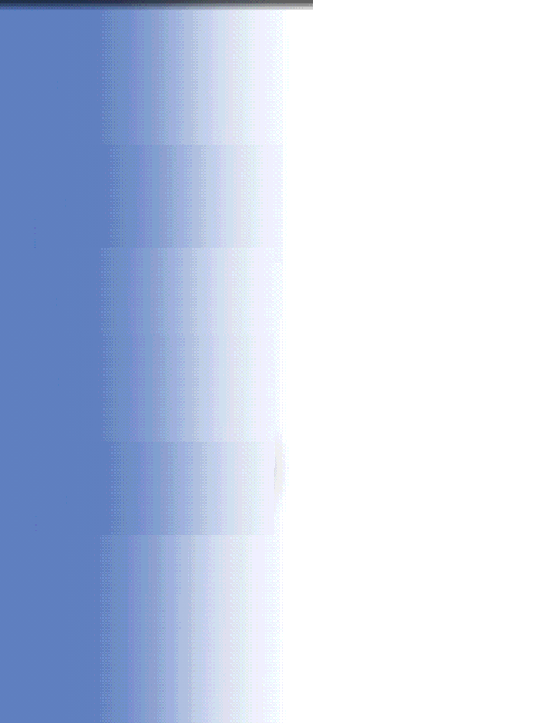 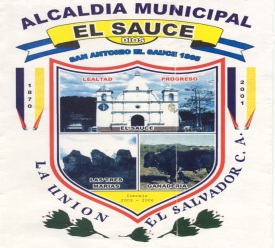 ELABORADO CON  DEL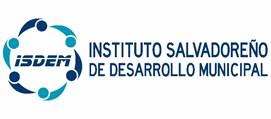 Septiembre de 2018INDICEINTRODUCCIÓNEn principio, la organización de una municipalidad puede definirse como el proceso para identificar y agrupar el trabajo a ejecutarse, definir y delegar las obligaciones, la autoridad y establecer las relaciones jerárquicas con el fin de hacer posible que las personas trabajen coordinadas y en forma efectiva para alcanzar los objetivo propuestos.El Manual de Organización y Funciones, constituye una de las herramientas administrativas básicas, que permiten poner en práctica los enunciados anteriores, con el fin de evitar la duplicidad de esfuerzos y el desperdicio de recursos; a la vez delimita las competencias y responsabilidades de cada una de las partes que integran la administración municipal. Cada unidad de la estructura organizativa descrita, presenta dependencia jerárquica, unidades bajo su mando, objetivo, descripción general, relaciones de trabajo y funciones.Este documento contribuye a comprender la estructura organizativa de la municipalidad, en lo que respecta a las relaciones de autoridad, líneas de comunicación y funciones de las unidades. Así mismo sirve de orientación y consulta, con el objetivo de lograr un mejor ordenamiento y desarrollo de las actividades.OBJETIVOSOBJETIVO GENERAL:Servir de herramienta administrativa que propicie el fortalecimiento, integración y desarrollo eficiente de las funciones que competen a cada unidad dentro de la organización en la municipalidad.OBJETIVO ESPECÍFICOS:Presentar la estructura organizativa de la municipalidad.Establecer líneas de autoridad y responsabilidad, para que no exista duplicidad de funciones y esfuerzos.Establecer los niveles jerárquicos y líneas de comunicación formal entre las diversas unidades administrativas.Definir formalmente las funciones y relaciones de dependencia entre las unidades que integran la administración municipal.METODOLOGÍAPara la elaboración de este documento se ha aplicado una metodología participativa, en la que se involucró a funcionarios y empleados municipales con la asesoría del Instituto Salvadoreño de Desarrollo Municipal - ISDEM. Para obtener información sobre el funcionamiento administrativo actual, se complementó el “Formulario para Diagnóstico Organizativo” (Ver Anexo 1) en donde funcionarios y empleados facilitaron la información requerida.Como resultado de este proceso se definió la estructura organizativa actual y se obtuvo información sobre las funciones que realiza cada unidad para revisar, analizar y eliminar la duplicidad de funciones. Este documento debe ser presentado al Concejo Municipal para su aprobación y socializado con el personal, para su implementación.BASE LEGAL.La base legal del Manual de Organización y Funciones, está sustentada en las diferentes leyes y reglamentos que regulan a las municipalidades en cuanto a su organización y funcionamiento.CONSTITUCIÓN DE LA REPUBLICA DE EL SALVADORArt. 203 Los Municipios serán autónomos en lo económico, en lo técnico y en lo administrativo, y se regirán por un Código Municipal, que sentará los principios generales para su organización, funcionamiento y ejercicio de sus facultades autónomas.CODIGO MUNICIPAL Art. 4 Algunas competencias de los Municipios:Nº 15 La formación del Registro del Estado Familiar y de cualquier otro registro público que se le encomendare por ley Nº 17 La creación, impulso y regulación de servicios que faciliten el mercadeo y abastecimiento de productos de consumo de primera necesidad, como mercados, tiangues, mataderos y rastrosNº 19 La prestación del servicio de aseo, barrido de calles, recolección, tratamiento y disposición final de basuras. Nº 20 La prestación del servicio de cementerios y servicios funerarios y control de los cementerios y servicios funerarios prestados por particulares; Nº 21 La prestación del servicio de Policía Municipal; Nº 29 Promoción y desarrollo de programas y actividades destinadas a fortalecer la equidad de género, por medio de la creación de  de Art. 30 Algunas facultades del Concejo:Nº 14 Velar por la buena marcha del gobierno, Administración y servicios municipales.Art. 48 Algunas facultades del Alcalde: Nº 1 Presidir las sesiones del Concejo y representarlo legalmente; Nº 5 Ejercer las funciones de gobierno y administración municipal, expidiendo al efecto los acuerdos, ordenes e instrucciones necesarias; y dictando las medidas que fueren convenientes a la buena marcha del gobierno y administración.Art. 51 Algunas competencias del Síndico: a) Ejercer  en los asuntos propios del municipio a que pertenece; d) Examinar y fiscalizar las cuentas municipales; e) Asesorar al Concejo y al Alcalde.Art. 54 El Concejo funcionará asistido de un Secretario nombrado por el mismo de fuera de su seno.Art. 55 Algunos deberes del Secretario Municipal y del ConcejoNº 1 Asistir a las sesiones del Concejo y elaborar las correspondientes actas;Nº 7 Dar cuenta en las sesiones de todos los asuntos que le ordene el Alcalde o quien presida el Concejo;Nº 9 Auxiliar a las comisiones designadas por el Concejo y facilitar el trabajo que se les encomiende;Art. 106 Los municipios con ingresos anuales inferiores a cinco millones de colones o su equivalente en dólares de los Estados Unidos de América, deberán tener auditoria interna. Art. 107 Los municipios con ingresos anuales superiores a cinco millones de colones o su equivalente en dólares de los Estados Unidos de América, deberán contratar un auditor externo.LEY DE ADQUISICIONES Y CONTRATACIONES DE LA ADMINISRACIÓN PÚBLICAArt. 9 Cada institución de  establecerá una Unidad de Adquisiciones y Contrataciones Institucional, que podrá abreviarse UACI.Art. 12 Algunas Atribuciones de  de Adquisiciones y Contrataciones Institucionala) El cumplimiento de las políticas, lineamientos y disposiciones técnicas que sean establecidas por h) Ejecutar el proceso de adquisición y contratación de obras, bienes y serviciosLEY GENERAL TRIBUTARIA MUNICIPALArt. 72 La determinación, aplicación, verificación, control, y recaudación de los tributos municipales, conforman las funciones básicas de  Municipal.Art. 76 Facultades de la administración tributaria municipal: 1º Normativas2º Determinación de la obligación tributaria;3º Verificación y control;4º Recaudación y cobranza;5º Sancionadora de las contravenciones tributarias;6º Apoyo.Deberes de  MunicipalArt. 86 ConfidencialidadArt. 87 PublicidadLEY ORGANICA DE LA ADMINISTRACIÓN FINANCIERA DEL ESTADOArt. 2 Las Municipalidades, se regirán por las disposiciones señaladas en el Título V de esta Ley, en los casos de contratación de créditos garantizados por el Estado y cuando desarrollen proyectos y programas municipales de inversión. En cuanto a la aplicación de las normas generales de , las Municipalidades se regirán por el Título VI, respecto a las subvenciones o subsidios que les traslade el Gobierno Central. Art. 16 Cada entidad e institución establecerá una unidad financiera institucional responsable de su gestión financiera, que incluye la realización de todas las actividades relacionadas a las áreas de presupuesto, tesorería y contabilidad gubernamental. LEY DE LA CARRERA ADMINISTRATIVA MUNICIPAL Art. 17 Las Comisiones Municipales de , son los organismos colegiados encargados de aplicar la ley Su creación es obligatoria en cada uno de los municipios de  Art. 21 Algunas atribuciones de las Comisiones Municipales de  son:Nº 1 Ejecutar los procedimientos de selección en los casos de ingreso a la carrera administrativa municipal y de ascenso dentro de la mismaNº 4 Informar de manera inmediata de las resoluciones que emita a los Registros Nacional y Municipal de  MunicipalArt. 22 Actuar como instancias de mediación para solucionar inconformidades o problemas que puedan agudizarse en perjuicio de alguna de las partes o de la institución.LEY DE MEDIO AMBIENTE Art. 7 Las instituciones públicas que formen parte del SINAMA, deberán contar con unidades ambientales organizadas.Son estructuras especializadas, con algunas funciones de: supervisar, coordinar y dar seguimiento a las políticas, planes, programas, proyectos y acciones ambientales dentro de su institución.REGLAMENTO DE NORMAS TÉCNICAS DE CONTROL INTERNO ESPECÍFICAS DE LA MUNICIPALIDAD DE EL SAUCEEn lo relativo al Ambiente de Control Art. 12.- La municipalidad debe contar con una estructura organizativa aprobada, la cual para lograr sus fines debe estar conformada por unidades, las que se presentan en el organigrama, registrándose en el manual de organización y funciones, y descriptor de puestos y este deberá actualizarse de conformidad a las necesidades, estrategias, políticas, visión y misión institucional. PRINCIPIOS ADMINISTRATIVOS RELACIONADOS CON  División del trabajo: Tiene por finalidad producir más y mejor con el mismo esfuerzo. Es de orden natural (órganos/funciones). La especialización permite adquirir una habilidad, una seguridad y una precisión que acrecen su rendimiento. Cada cambio de ocupación o de tarea implica un esfuerzo de adaptación que disminuye la producción. La división del trabajo permite reducir el número de objetos sobre los cuales deben aplicarse la atención y el esfuerzo, es el mejor medio de obtener el máximo provecho de los individuos y colectividades. Tiende a la especialización de las funciones y a la separación de los poderes. No obstante, la división del trabajo tiene límites que la experiencia y el sentido de la medida enseñan a no franquear. Autoridad - Responsabilidad: La autoridad consiste en el derecho de mandar y en el poder de hacerse obedecer. En un jefe se distingue la autoridad legal inherente a la función y la autoridad personal formada de inteligencia, saber, experiencia, valor moral, de aptitud de mando, etc. En un buen jefe la autoridad personal es un complemento indispensable de la autoridad legal. No se concibe la autoridad sin la responsabilidad, sin una sanción (recompensa o penalidad) que acompaña al ejercicio del poder. La responsabilidad es resultado de la autoridad, su consecuencia natural (autoridad - nace una responsabilidad). La necesidad de sanción (sentimiento de justicia) es confirmada y acrecentada por la consideración de que en beneficio del interés general se debe alentar las acciones útiles e impedir las que no tienen este carácter. La sanción de los actos de la autoridad es parte de las condiciones esenciales de una buena administración. Se debe primero establecer el grado de responsabilidad y luego la cuantía de la sanción, ante esto resulta muy difícil determinar el grado de influencia del acto de autoridad inicial en el efecto producido y establecer el grado de responsabilidad del jefe. Para mantener el sentimiento de responsabilidad en la empresa el juzgamiento exige alto nivel moral, imparcialidad y firmeza. Unidad de Mando: Para la ejecución de un acto cualquiera un agente sólo debe recibir órdenes de un jefe. Desde el momento en que dos jefes ejercen su autoridad sobre el mismo hombre/servicio se observan estas consecuencias: la dualidad cesa por la desaparición/anulación de uno de los jefes y la salud social renace; o el organismo continúa debilitándose, pero en ningún caso se produce la adaptación del organismo social a la dualidad de mando. Otras consecuencias son: incertidumbre en el subalterno, confusión, choque de intereses opuestos, disgusto en un jefe, desorden en el trabajo. Una imperfecta delimitación de los servicios conduce también a la dualidad de mando al igual que las continuas relaciones entre los distintos servicios y las atribuciones a menudo imprecisas. Es necesario dividir las atribuciones y separar los poderes de los distintos jefes. Unidad de Dirección: Un solo jefe y un solo programa para un conjunto de operaciones que tienden al mismo fin. Es la condición necesaria para la unidad de acción, de la coordinación de fuerzas y de la convergencia de esfuerzos. La unidad de mando no puede existir sin la unidad de dirección, pero no deriva de ésta. La unidad de dirección se crea mediante una buena constitución del cuerpo social, la unidad de mando depende del funcionamiento del personal. Subordinación del interés particular al interés general: En una empresa el interés de un agente/grupo no debe prevalecer contra el interés de la empresa. Cuando dos intereses de orden diverso, pero igualmente respetables, se contraponen, se debe buscar la forma de conciliarlos. Los medios para esta conciliación son: la firmeza y buen ejemplo de los jefes, convenios tan equitativos como sea posible, una atenta vigilancia. Jerarquía: está constituida por la serie de jefes que va desde la autoridad superior a los agentes inferiores. La vía jerárquica es el camino que sigue, pasando por todos los grados de la jerarquía, las comunicaciones que parten de la autoridad superior o las que le son dirigidas. Este camino está impuesto a la vez por la necesidad de una transmisión segura y por la unidad de mando. A veces es necesario conciliar el respeto de la vía jerárquica con la obligación de obrar rápidamente. El principio jerárquico quedará salvaguardado si los jefes han autorizado a sus agentes respectivos a entrar en relaciones directas; y la situación quedará regularizada si ellos informan inmediatamente a sus jefes respectivos sobre lo que han hecho de común acuerdo. Si los agentes quedan de acuerdo y sus operaciones son aprobadas por sus jefes inmediatos las relaciones directas pueden seguir; desde el instante en que el acuerdo desaparece o que la aprobación de los jefes falta las relaciones directas cesan y la vía jerárquica queda inmediatamente restablecida. Es una falta apartarse de la vía jerárquica sin necesidad, pero es una falta mucho mayor seguir dicha vía cuando de ello resulte un perjuicio para la empresa. Orden: un lugar para cada cosa y cada cosa en su lugar (orden material). Un lugar para cada persona y cada persona en su lugar (orden social). El orden debe tener por resultado evitar las pérdidas de materiales y de tiempo, el lugar debe ser elegido para facilitar las operaciones tanto como sea posible, sino es así el orden es aparente, y puede encubrir un desorden real. El orden perfecto implica un lugar juiciosamente elegido, el orden aparente no es sino una imagen falsa o imperfecta del orden real. La limpieza es un resultado del orden. Para el orden social es indispensable que se haya reservado un lugar a cada agente y que cada agente esté en el lugar asignado. El orden perfecto exige que el lugar convenga al agente y que el agente convenga al puesto, esto supone una buena organización y un buen  reclutamiento (funciones administrativas). El orden social exige un conocimiento exacto de las necesidades y de los recursos sociales de una empresa, y un equilibrio constante entre ellas. REVISION Y ACTUALIZACION.Los procesos administrativos por regla general son cambiantes, ya que están en función del crecimiento de operaciones y la satisfacción de las necesidades de la población.Por tal motivo es importante que los manuales de organización y funciones se revisen y actualicen acorde a la realidad de los procesos administrativos, debiendo los gobiernos locales tomar en consideración las recomendaciones siguientes:Revisar periódicamente este manual con el fin de evaluar su obsolescencia.Incorporar al mismo las modificaciones necesarias que armonicen con la realidad organizativa de la municipalidad.Socializar entre los empleados su contenido y sus respectivas modificaciones. Toda modificación al presente manual deberá legalizarse mediante acuerdo municipal. CODIFICACIÓN DE UNIDADESESTRUCTURA ORGANIZATIVA MUNICIPAL.8. FUNCIONESCONCEJO MUNICIPALCuadro SinópticoCOMISIONES MUNICIPALESCuadro SinópticoSINDICATURA MUNICIPALCuadro SinópticoSECRETARIA MUNICIPALCuadro SinópticoCOMISION DE LA CARRERA ADMINISTRATIVA MUNICIPALCuadro SinópticoAUDITORIA INTERNACuadro SinópticoCOMITÉ DE SEGURIDAD Y SALUD OCUPACIONALCuadro SinópticoCOMISIÓN DE ÉTICA Cuadro Sinóptico DESPACHO MUNICIPALCuadro SinópticoUNIDAD DE ACCESO A LA INFORFACION PÚBLICACuadro SinópticoREGISTRO MUNICIPAL DE LA CARRERA ADMINISTRATIVA MUNICIPALCuadro SinópticoCONTABILIDADCuadro SinópticoPRESUPUESTOCuadro SinópticoTESORERIACuadro SinópticoUNIDAD DE ADQUISICIONES Y CONTRATACIONES INSTITUCIONALESCuadro SinópticoCUENTAS CORRIENTES Cuadro SinópticoCATASTRO Y REGISTRO TRIBUTARIOCuadro SinópticoREGISTRO DEL ESTADO FAMILIARCuadro Sinóptico SERVICIOS PUBLICOS MUNICIPALESCuadro SinópticoASEO MUNICIPAL, RECOLECCIÓN Y DISPOSICIÓN FINAL DE DESECHOS SOLIDOSCuadro SinópticoPARQUES Y ZONAS VERDESCuadro SinópticoCEMENTERIO MUNICIPALCuadro SinópticoMANTENIMIENTO DE VÍASCuadro SinópticoMERCADO MUNICIPALCuadro SinópticoALUMBRADO PÚBLICOCuadro SinópticoESTADIO MUNICIPALCuadro SinópticoUNIDAD MUNICIPAL DE LA MUJER Cuadro SinópticoUNIDAD DE MEDIO AMBIENTE Cuadro SinópticoBIBLIOTECA MUNICIPAL Cuadro SinópticoPROMOCION SOCIALCuadro SinópticoUNIDAD DE NIÑÉS Y ADOLESCENCIA Cuadro SinópticoANEXOSANEXO No. 1FORMULARIO PARA DIAGNOSTICO ORGANIZATIVOANEXO No. 2ANEXO No. 3CODIFICACIÓN:Se diseño bajo el criterio de niveles administrativos y líneas jerárquicas, los cuales se detallan  a continuación:ACTUALIZADO POR: EQUIPO TECNICO CONFORMADO POR:Lic. Gilberto Antonio Ríos Madrid                                            Bach. Noel Alcides Guzmán Madrid       Secretario Municipal                                                                         Contador Lic. y MDU. Domingo Saenz PereiraAbogado y NotarioAsesor Legal ISDEM.CONCEJO MUNICIPAL:Roberto Armando Sorto Umanzor                                    Edwin Geovani García Ramírez            ALCALDE MUNICIPAL                                                                SÍNDICO           Iván Leonel Arias Alfaro                                                   José Aníbal Guevara Escobar      PRIMER REGIDOR PROPIETARIO                              SEGUNDO REGIDOR PROPIETARIO       Enrique Ovidio Villatoro Paz                                                Jorge Mauricio Canales Díaz   TERCER REGIDOR PROPIETARIO                                     CUARTO REGIDOR PROPIETARIO           Walter Mauricio Fuentes                                                  Darwin Fabricio Hernández    PRIMER REGIDOR SUPLENTE                                          SEGUNDA REGIDORA SUPLENTE           Juan Francisco Bustillo                                                           Plácidia Isabel Velásquez    TERCER REGIDOR SUPLENTE                                                CUARTO REGIDOR SUPLENTEACTA NUMERO DIEZ: Sesión Ordinaria celebrada por el Concejo Municipal de la Ciudad de El Sauce, Departamento de La Unión, a las tres horas del día veinte de septiembre del año dos mil dieciocho, convocada y presidida por el Señor Alcalde Municipal Roberto Armando Sorto Umanzor, con la asistencia del Síndico Municipal Edwin Geovani García Ramírez, de los Regidores Propietarios y Suplentes en su orden: Iban Leonel Arias Alfaro, Primer Regidor Propietario, José Aníbal Guevara Escobar, Segundo Regidor Propietario, Enrique Ovidio Villatoro Paz, Tercer Regidor Propietario, Jorge Mauricio Canales Díaz, Cuarto Regidor Propietario, Walter Mauricio Fuentes Canales Primer Regidor Suplente, Darwin Fabricio Hernández Sorto, Segundo                                                                                                                                                                                                                                                                                                                                                                                                                                                                                                                                                                                                                                                                                                                                                                                                                                                                                                                                                                                                                                                                                                                                                                                                                                                                                                                                                                                                                                           Regidor Suplente, Juan Francisco Bustillo Lazo, Tercer Regidor Suplente, sin la asistencia de la señora Placidia Isabel Velásquez de Umanzor, Cuarto Regidor Suplente (por paradero desconocido); con la asistencia del Secretario Municipal de actuaciones, Licenciado Gilberto Antonio Ríos Madrid. ACUERDO NÚMERO NUEVE: El Concejo Municipal de El Sauce, en vista de haberse realizado las actualizaciones a los Manuales de Carrera que rigen a nuestra Municipalidad, en uso de sus facultades legales, luego de analizar y valorar positivamente las actualizaciones realizadas al Manual de Organización y Funciones por unanimidad ACUERDA: APROBAR, las actualizaciones realizadas al MANUAL DE ORGANIZACIÓN Y FUNCIONES DE LA MUNICIPALIDAD DE EL SAUCE, el cual entrará en vigor a partir de esta fecha.-COMUNIQUESE Y CERTIFIQUESE.- R.A.S.UMANZOR = = =   E.G.G. RAMIREZ = = = I.L.A.ALFARO = = = J.A.G.ESCOBAR = = = E.O.V.PA Z = = = J.M.C.DIAZ = = = W.M.F.CANALES = = = D.F.H.SORTO = = = J.F.B.LAZO = = = SRIO MPAL= = = RUBRICADAS. Es conforme con su original con el cual se confronto debidamente, y para efecto de la ley se extiende la presente en la Alcaldía Municipal de El Sauce a los veinte días del mes de septiembre de dos mil dieciocho.F_________________________________     Lic. Gilberto Antonio Ríos Madrid.Secretario Municipal.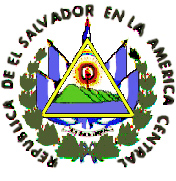 Alcaldía Municipal de El Sauce, Departamento de La Unión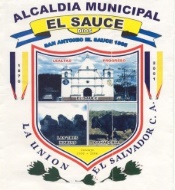 CONTENIDOPág.Introducción…………………………4Objetivo…………………………5Objetivo General…………………………5Objetivos Específicos…………………………5Metodología…………………………6Base Legal…………………………7Principios Administrativos …………………………11Seguimiento y evaluación…………………………13Codificación de unidades…………………………14Estructura organizativa…………………………15Funciones…………………………16Concejo Municipal…………………………16Comisiones Municipales…………………………17Sindicatura municipal…………………………18Secretaría Municipal…………………………19Comisión de la Carrera Administrativa Municipal…………………………20Auditoria Interna…………………………21Comité de Seguridad y Salud Ocupacional…………………………22Comisión de Ética ………………………...23Despacho Municipal…………………………24Unidad de Acceso a la Información Pública…………………………25Registro Municipal de la Carrera Administrativa Municipal…………………………26Contabilidad …………………………27Presupuesto …………………………28Tesorería…………………………29Unidad de Adquisiciones y Contrataciones Institucional…………………………30Cuentas Corrientes …………………………31 Catastro y Registro Tributario …………………………32Registro del Estado Familiar………………………..33Servicios Públicos…………………………34Aseo Público, R.D.F.D.S.…………………………35Parques y Zonas Verdes ………………………………………………36Cementerio Municipal…………………………37Mantenimiento de Vías …………………………38Mercado Municipal…………………………39Alumbrado Público…………………………40Estadio Municipal …………………………41Unidad Municipal de la Mujer…………………………42Unidad de Medio Ambiente………………………...43Biblioteca Municipal ………………………...44Promoción social………………………...45Unidad de la Niñez y de la Adolescencia ………………………...46ANEXOS…………………………47Anexo 1………………………..48Anexo 2…………………………49Anexo 3………………………………………………50CÓDIGOSCÓDIGOSCÓDIGOSNOMBRE DE LA UNIDAD/SECCIONORDEN JERÁRQUICOUNIDADSECCIÓNNOMBRE DE LA UNIDAD/SECCION010100010000Concejo Municipal.010101010100Comisiones Municipales.010102010200Sindicatura Municipal.010103010300Secretaria Municipal.010104010400Comisión de la Carrera Administrativa Municipal.010105010500Auditoría Interna.010106010600Comité de Salud y Seguridad Ocupacional010107010700Comisión de Ética020200020000Despacho Municipal020201	020100	Unidad de Acceso a la Información Pública020202	020200	Registro Municipal de la Carrera Administrativa Municipal020203020300Contabilidad 020204020400Presupuesto020205020500Tesorería020206020600Unidad de Adquisiciones y Contrataciones Institucionales 020207020700Cuentas Corrientes 020208020800Catastro y Registro Tributario020209020900Registro del Estado Familiar020210021000Servicios Públicos Municipales020210021010Aseo Público y Recolección Disposición Final de Desechos Solidos020210021020Parques y Zonas Verdes020210021030Cementerio Municipal020210021040Mantenimiento de Vías 020210021050Mercado Municipal020210021060Alumbrado Público020210021070Estadio Municipal020211021100Unidad Municipal de la Mujer020212021200Unidad de Medio Ambiente020213021300Biblioteca Municipal 020214021400Promoción Social020215021500Unidad de la Niñez y de la Adolescencia Nombre de  CONCEJO MUNICIPALCONCEJO MUNICIPALCódigo de la Unidad 010000NaturalezaAlta DirecciónAlta DirecciónAlta DirecciónDependencia Jerárquica NingunaNingunaNingunaUnidades bajo su mandoComisiones del ConcejoSecretaría Municipal Sindicatura MunicipalAuditoría InternaComisión de la Carrera Administrativa MunicipalComité de Salud y Seguridad OcupacionalComisión de Ética Despacho MunicipalComisiones del ConcejoSecretaría Municipal Sindicatura MunicipalAuditoría InternaComisión de la Carrera Administrativa MunicipalComité de Salud y Seguridad OcupacionalComisión de Ética Despacho MunicipalComisiones del ConcejoSecretaría Municipal Sindicatura MunicipalAuditoría InternaComisión de la Carrera Administrativa MunicipalComité de Salud y Seguridad OcupacionalComisión de Ética Despacho MunicipalObjetivo   Ejercer liderazgo en  del municipio regulando las materias de su competencia y la prestación de servicios por medio de ordenanzas, reglamentos y acuerdos.Ejercer liderazgo en  del municipio regulando las materias de su competencia y la prestación de servicios por medio de ordenanzas, reglamentos y acuerdos.Ejercer liderazgo en  del municipio regulando las materias de su competencia y la prestación de servicios por medio de ordenanzas, reglamentos y acuerdos.Descripción GeneralConstituye la autoridad máxima del municipio.  Está integrado por un alcalde, un síndico y un número de regidores o concejales elegidos para un período de tres años pudiendo ser reelectos.  Es el cuerpo normativo dentro del municipio.Constituye la autoridad máxima del municipio.  Está integrado por un alcalde, un síndico y un número de regidores o concejales elegidos para un período de tres años pudiendo ser reelectos.  Es el cuerpo normativo dentro del municipio.Constituye la autoridad máxima del municipio.  Está integrado por un alcalde, un síndico y un número de regidores o concejales elegidos para un período de tres años pudiendo ser reelectos.  Es el cuerpo normativo dentro del municipio.Relaciones de TrabajoRelaciones de TrabajoRelaciones de TrabajoRelaciones de TrabajoInternasInternasExternasExternasDespacho MunicipalAuditoria InternaSindicatura municipalSecretaría MunicipalComisiones del ConcejoComité de Salud y Seguridad OcupacionalDespacho MunicipalAuditoria InternaSindicatura municipalSecretaría MunicipalComisiones del ConcejoComité de Salud y Seguridad OcupacionalInstituciones gubernamentales, no gubernamentales y privadasOrganismos e instituciones de cooperación y apoyoCiudadanía en generalInstituciones gubernamentales, no gubernamentales y privadasOrganismos e instituciones de cooperación y apoyoCiudadanía en generalFuncionesEjercer la dirección del Municipio, promoviendo e impulsando el desarrollo local, involucrando a los diferentes sectores ciudadanos en el quehacer municipal.Regular aspectos de interés local a través del cumplimiento de sus competencias, que viabilice el desarrollo local.Mantener permanentemente informados a los ciudadanos, rindiéndoles cuentas periódicamente.Gestionar apoyo con instituciones públicas y privadas que promuevan el desarrollo local.FuncionesEjercer la dirección del Municipio, promoviendo e impulsando el desarrollo local, involucrando a los diferentes sectores ciudadanos en el quehacer municipal.Regular aspectos de interés local a través del cumplimiento de sus competencias, que viabilice el desarrollo local.Mantener permanentemente informados a los ciudadanos, rindiéndoles cuentas periódicamente.Gestionar apoyo con instituciones públicas y privadas que promuevan el desarrollo local.FuncionesEjercer la dirección del Municipio, promoviendo e impulsando el desarrollo local, involucrando a los diferentes sectores ciudadanos en el quehacer municipal.Regular aspectos de interés local a través del cumplimiento de sus competencias, que viabilice el desarrollo local.Mantener permanentemente informados a los ciudadanos, rindiéndoles cuentas periódicamente.Gestionar apoyo con instituciones públicas y privadas que promuevan el desarrollo local.FuncionesEjercer la dirección del Municipio, promoviendo e impulsando el desarrollo local, involucrando a los diferentes sectores ciudadanos en el quehacer municipal.Regular aspectos de interés local a través del cumplimiento de sus competencias, que viabilice el desarrollo local.Mantener permanentemente informados a los ciudadanos, rindiéndoles cuentas periódicamente.Gestionar apoyo con instituciones públicas y privadas que promuevan el desarrollo local.Nombre de  COMISIONES MUNICIPALESCOMISIONES MUNICIPALESCódigo de  010100NaturalezaAsesoraAsesoraAsesoraDependencia Jerárquica Concejo MunicipalConcejo MunicipalConcejo MunicipalUnidades bajo su mandoNingunaNingunaNingunaObjetivo   Apoyar al Concejo Municipal en la ejecución de los planes de trabajo de desarrollo local.Apoyar al Concejo Municipal en la ejecución de los planes de trabajo de desarrollo local.Apoyar al Concejo Municipal en la ejecución de los planes de trabajo de desarrollo local.Descripción GeneralEl Concejo Municipal forma comisiones que pueden estar integradas por los regidores, empleados y representantes de la comunidad.El Concejo Municipal forma comisiones que pueden estar integradas por los regidores, empleados y representantes de la comunidad.El Concejo Municipal forma comisiones que pueden estar integradas por los regidores, empleados y representantes de la comunidad.Relaciones de TrabajoRelaciones de TrabajoRelaciones de TrabajoRelaciones de TrabajoInternasInternasExternasExternasConcejo MunicipalDespacho MunicipalDiferentes unidades administrativas de la municipalidadConcejo MunicipalDespacho MunicipalDiferentes unidades administrativas de la municipalidadCon todas las entidades y personas que estén relacionadas con los programas y proyectos de la municipalidad.Con todas las entidades y personas que estén relacionadas con los programas y proyectos de la municipalidad.FuncionesAsesorar al Concejo Municipal sobre los aspectos propios de cada comisión.Representar al Concejo Municipal en procesos de participación ciudadana.Promover medidas tendientes a impulsar el desarrollo local. Consolidar los procesos de participación ciudadana e implantación de mecanismos de transparencia.FuncionesAsesorar al Concejo Municipal sobre los aspectos propios de cada comisión.Representar al Concejo Municipal en procesos de participación ciudadana.Promover medidas tendientes a impulsar el desarrollo local. Consolidar los procesos de participación ciudadana e implantación de mecanismos de transparencia.FuncionesAsesorar al Concejo Municipal sobre los aspectos propios de cada comisión.Representar al Concejo Municipal en procesos de participación ciudadana.Promover medidas tendientes a impulsar el desarrollo local. Consolidar los procesos de participación ciudadana e implantación de mecanismos de transparencia.FuncionesAsesorar al Concejo Municipal sobre los aspectos propios de cada comisión.Representar al Concejo Municipal en procesos de participación ciudadana.Promover medidas tendientes a impulsar el desarrollo local. Consolidar los procesos de participación ciudadana e implantación de mecanismos de transparencia.Nombre de  SINDICATURA MUNICIPALSINDICATURA MUNICIPALCódigo de  010200NaturalezaAlta DirecciónAlta DirecciónAlta DirecciónDependencia Jerárquica Concejo MunicipalConcejo MunicipalConcejo MunicipalUnidades bajo su mandoNingunaNingunaNingunaObjetivo   Asesorar al Concejo en todo lo relativo a aspectos legales y ejercer la procuración para el municipio.Asesorar al Concejo en todo lo relativo a aspectos legales y ejercer la procuración para el municipio.Asesorar al Concejo en todo lo relativo a aspectos legales y ejercer la procuración para el municipio.Descripción GeneralForma parte del Concejo, realiza funciones de fiscalización y de representación judicial y extrajudicial de la municipalidad.  Corresponsable con el alcalde y los demás regidores, en la administración del municipio.Forma parte del Concejo, realiza funciones de fiscalización y de representación judicial y extrajudicial de la municipalidad.  Corresponsable con el alcalde y los demás regidores, en la administración del municipio.Forma parte del Concejo, realiza funciones de fiscalización y de representación judicial y extrajudicial de la municipalidad.  Corresponsable con el alcalde y los demás regidores, en la administración del municipio.Relaciones de TrabajoRelaciones de TrabajoRelaciones de TrabajoRelaciones de TrabajoInternasInternasExternasExternasConcejo MunicipalDespacho MunicipalUnidades administrativasConcejo MunicipalDespacho MunicipalUnidades administrativasAbogados y NotariosOrganismos nacionales e internacionalesInstituciones públicas y privadasContribuyentes y usuarios de servicios municipales.ContratistasAbogados y NotariosOrganismos nacionales e internacionalesInstituciones públicas y privadasContribuyentes y usuarios de servicios municipales.ContratistasFuncionesVerificar el cumplimiento de los aspectos legales en todos los contratos, operaciones y transacciones que realice la municipalidad.Asesorar al Concejo Municipal y Alcalde y emitir los dictámenes en forma razonada en los asuntos que le fueren solicitados. Proponer al concejo medidas para evitar inversiones ilegales o abusos en el manejo de los recursos del municipio.FuncionesVerificar el cumplimiento de los aspectos legales en todos los contratos, operaciones y transacciones que realice la municipalidad.Asesorar al Concejo Municipal y Alcalde y emitir los dictámenes en forma razonada en los asuntos que le fueren solicitados. Proponer al concejo medidas para evitar inversiones ilegales o abusos en el manejo de los recursos del municipio.FuncionesVerificar el cumplimiento de los aspectos legales en todos los contratos, operaciones y transacciones que realice la municipalidad.Asesorar al Concejo Municipal y Alcalde y emitir los dictámenes en forma razonada en los asuntos que le fueren solicitados. Proponer al concejo medidas para evitar inversiones ilegales o abusos en el manejo de los recursos del municipio.FuncionesVerificar el cumplimiento de los aspectos legales en todos los contratos, operaciones y transacciones que realice la municipalidad.Asesorar al Concejo Municipal y Alcalde y emitir los dictámenes en forma razonada en los asuntos que le fueren solicitados. Proponer al concejo medidas para evitar inversiones ilegales o abusos en el manejo de los recursos del municipio.Nombre de  SECRETARÍA MUNICIPALSECRETARÍA MUNICIPALCódigo de   010300NaturalezaAsesoraAsesoraAsesoraDependencia Jerárquica Concejo MunicipalConcejo MunicipalConcejo MunicipalUnidades bajo su mandoNingunaNingunaNingunaObjetivo   Asistir al Concejo Municipal en asuntos administrativos.Asistir al Concejo Municipal en asuntos administrativos.Asistir al Concejo Municipal en asuntos administrativos.Descripción GeneralEs la encargada de asesorar, registrar y socializar la información emanada por el Concejo Municipal.Es la encargada de asesorar, registrar y socializar la información emanada por el Concejo Municipal.Es la encargada de asesorar, registrar y socializar la información emanada por el Concejo Municipal.Relaciones de TrabajoRelaciones de TrabajoRelaciones de TrabajoRelaciones de TrabajoInternasInternasExternasExternasConcejo MunicipalSindicaturaComisiones del ConcejoAuditoría InternaComisión de la Carrera Administrativa MunicipalDespacho MunicipalUnidades administrativasConcejo MunicipalSindicaturaComisiones del ConcejoAuditoría InternaComisión de la Carrera Administrativa MunicipalDespacho MunicipalUnidades administrativasInstituciones públicas y privadasOrganismos nacionales e internacionalesCiudadanos en generalInstituciones públicas y privadasOrganismos nacionales e internacionalesCiudadanos en generalFuncionesAsistir al Concejo Municipal y a  municipal en los aspectos jurídicos de todas las actividades relativas a su laborAsesorar en  sobre la aplicación de leyes, decretos, reglamentos, ordenanzas municipales y otra normativa.Asesorar a usuarios del servicio sobre asuntos legalesMantener actualizados los registros sobre los asuntos tratados y acuerdos alcanzados en el Concejo Municipal.Apoyar a las comisiones designadas por el Concejo Municipal y facilitar el trabajo que se les ha encomendado. Asistir en general las actividades realizadas por el Concejo Municipal. Gestionar las actividades y programas de inducción, adiestramiento, capacitación y becas para el personal.Administrar las prestaciones sociales a las que los empleados tienen derecho.FuncionesAsistir al Concejo Municipal y a  municipal en los aspectos jurídicos de todas las actividades relativas a su laborAsesorar en  sobre la aplicación de leyes, decretos, reglamentos, ordenanzas municipales y otra normativa.Asesorar a usuarios del servicio sobre asuntos legalesMantener actualizados los registros sobre los asuntos tratados y acuerdos alcanzados en el Concejo Municipal.Apoyar a las comisiones designadas por el Concejo Municipal y facilitar el trabajo que se les ha encomendado. Asistir en general las actividades realizadas por el Concejo Municipal. Gestionar las actividades y programas de inducción, adiestramiento, capacitación y becas para el personal.Administrar las prestaciones sociales a las que los empleados tienen derecho.FuncionesAsistir al Concejo Municipal y a  municipal en los aspectos jurídicos de todas las actividades relativas a su laborAsesorar en  sobre la aplicación de leyes, decretos, reglamentos, ordenanzas municipales y otra normativa.Asesorar a usuarios del servicio sobre asuntos legalesMantener actualizados los registros sobre los asuntos tratados y acuerdos alcanzados en el Concejo Municipal.Apoyar a las comisiones designadas por el Concejo Municipal y facilitar el trabajo que se les ha encomendado. Asistir en general las actividades realizadas por el Concejo Municipal. Gestionar las actividades y programas de inducción, adiestramiento, capacitación y becas para el personal.Administrar las prestaciones sociales a las que los empleados tienen derecho.FuncionesAsistir al Concejo Municipal y a  municipal en los aspectos jurídicos de todas las actividades relativas a su laborAsesorar en  sobre la aplicación de leyes, decretos, reglamentos, ordenanzas municipales y otra normativa.Asesorar a usuarios del servicio sobre asuntos legalesMantener actualizados los registros sobre los asuntos tratados y acuerdos alcanzados en el Concejo Municipal.Apoyar a las comisiones designadas por el Concejo Municipal y facilitar el trabajo que se les ha encomendado. Asistir en general las actividades realizadas por el Concejo Municipal. Gestionar las actividades y programas de inducción, adiestramiento, capacitación y becas para el personal.Administrar las prestaciones sociales a las que los empleados tienen derecho.Nombre de  COMISION DE LA CARRERA ADMINISTRATIVA MUNICIPALCOMISION DE LA CARRERA ADMINISTRATIVA MUNICIPALCódigo de   010400NaturalezaAsesoraAsesoraAsesoraDependencia Jerárquica Concejo MunicipalConcejo MunicipalConcejo MunicipalUnidades bajo su mandoNingunaNingunaNingunaObjetivo  Verificar la correcta aplicación de la normativa de su competencia, siendo el punto neutral en los análisis para las decisiones laboralesVerificar la correcta aplicación de la normativa de su competencia, siendo el punto neutral en los análisis para las decisiones laboralesVerificar la correcta aplicación de la normativa de su competencia, siendo el punto neutral en los análisis para las decisiones laboralesDescripción GeneralEs la unidad encargada de aplicar la ley en los casos en que de manera directa se resuelva sobre los derechos de los funcionarios o empleados, con excepción de la aplicación del régimen disciplinario referente a despidos; garantizando la legalidad y transparencia de los procedimientos.Es la unidad encargada de aplicar la ley en los casos en que de manera directa se resuelva sobre los derechos de los funcionarios o empleados, con excepción de la aplicación del régimen disciplinario referente a despidos; garantizando la legalidad y transparencia de los procedimientos.Es la unidad encargada de aplicar la ley en los casos en que de manera directa se resuelva sobre los derechos de los funcionarios o empleados, con excepción de la aplicación del régimen disciplinario referente a despidos; garantizando la legalidad y transparencia de los procedimientos.Relaciones de TrabajoRelaciones de TrabajoRelaciones de TrabajoRelaciones de TrabajoInternasInternasExternasExternasCon todas las unidades y secciones de la municipalidad, ya sea de dirección, asesoría u operativas.Con todas las unidades y secciones de la municipalidad, ya sea de dirección, asesoría u operativas.Organizaciones GubernamentalesOrganizaciones no GubernamentalesMunicipalidadesEntidades DescentralizadasOrganizaciones GubernamentalesOrganizaciones no GubernamentalesMunicipalidadesEntidades DescentralizadasFuncionesVelar por el cumplimiento de los procedimientos de selección en los casos de ingreso y de ascenso en la municipalidad.Conocer de las sanciones por suspensiones sin goce de sueldo y postergación en el derecho de ascenso.Informar periódicamente  de sus  labores al Concejo y a los funcionarios y empleados correspondientes.Informar las resoluciones que emita, a los Registros Nacional y Municipal de la Carrera Administrativa.Servir como instancia de mediación entre Concejo y empleados.FuncionesVelar por el cumplimiento de los procedimientos de selección en los casos de ingreso y de ascenso en la municipalidad.Conocer de las sanciones por suspensiones sin goce de sueldo y postergación en el derecho de ascenso.Informar periódicamente  de sus  labores al Concejo y a los funcionarios y empleados correspondientes.Informar las resoluciones que emita, a los Registros Nacional y Municipal de la Carrera Administrativa.Servir como instancia de mediación entre Concejo y empleados.FuncionesVelar por el cumplimiento de los procedimientos de selección en los casos de ingreso y de ascenso en la municipalidad.Conocer de las sanciones por suspensiones sin goce de sueldo y postergación en el derecho de ascenso.Informar periódicamente  de sus  labores al Concejo y a los funcionarios y empleados correspondientes.Informar las resoluciones que emita, a los Registros Nacional y Municipal de la Carrera Administrativa.Servir como instancia de mediación entre Concejo y empleados.FuncionesVelar por el cumplimiento de los procedimientos de selección en los casos de ingreso y de ascenso en la municipalidad.Conocer de las sanciones por suspensiones sin goce de sueldo y postergación en el derecho de ascenso.Informar periódicamente  de sus  labores al Concejo y a los funcionarios y empleados correspondientes.Informar las resoluciones que emita, a los Registros Nacional y Municipal de la Carrera Administrativa.Servir como instancia de mediación entre Concejo y empleados.Nombre de  AUDITORIA INTERNAAUDITORIA INTERNACódigo de   010500NaturalezaAsesoraAsesoraAsesoraDependencia Jerárquica Concejo MunicipalConcejo MunicipalConcejo MunicipalUnidades bajo su mandoNingunaNingunaNingunaObjetivo   Asistir y asesorar al Concejo Municipal, en el cumplimiento de los requerimientos normativos y jurídicos establecidos. Asistir y asesorar al Concejo Municipal, en el cumplimiento de los requerimientos normativos y jurídicos establecidos. Asistir y asesorar al Concejo Municipal, en el cumplimiento de los requerimientos normativos y jurídicos establecidos. Descripción GeneralFiscaliza la utilización y protección de los recursos de la municipalidad, informando sobre el desarrollo de la gestión municipal para la toma de decisiones.Fiscaliza la utilización y protección de los recursos de la municipalidad, informando sobre el desarrollo de la gestión municipal para la toma de decisiones.Fiscaliza la utilización y protección de los recursos de la municipalidad, informando sobre el desarrollo de la gestión municipal para la toma de decisiones.Relaciones de TrabajoRelaciones de TrabajoRelaciones de TrabajoRelaciones de TrabajoInternasInternasExternasExternasConcejo MunicipalDespacho MunicipalSindicaturaUnidades administrativas.Concejo MunicipalDespacho MunicipalSindicaturaUnidades administrativas.Organismos de cooperación y apoyo.Instituciones gubernamentales y no GubernamentalesOrganismos de cooperación y apoyo.Instituciones gubernamentales y no GubernamentalesFunciones:Asesorar al Concejo Municipal sobre la razonabilidad y confiabilidad de la gestión municipal.Evaluar el sistema de control interno que permita tener un conjunto de Normas y Procedimientos Administrativos y de manejo financiero.Verificar el cumplimiento de las políticas, leyes y procedimientos administrativos.Verificar la razonabilidad y confiabilidad de los Estados financieros municipales.Evaluar la funcionabilidad de la estructura organizativa.Funciones:Asesorar al Concejo Municipal sobre la razonabilidad y confiabilidad de la gestión municipal.Evaluar el sistema de control interno que permita tener un conjunto de Normas y Procedimientos Administrativos y de manejo financiero.Verificar el cumplimiento de las políticas, leyes y procedimientos administrativos.Verificar la razonabilidad y confiabilidad de los Estados financieros municipales.Evaluar la funcionabilidad de la estructura organizativa.Funciones:Asesorar al Concejo Municipal sobre la razonabilidad y confiabilidad de la gestión municipal.Evaluar el sistema de control interno que permita tener un conjunto de Normas y Procedimientos Administrativos y de manejo financiero.Verificar el cumplimiento de las políticas, leyes y procedimientos administrativos.Verificar la razonabilidad y confiabilidad de los Estados financieros municipales.Evaluar la funcionabilidad de la estructura organizativa.Funciones:Asesorar al Concejo Municipal sobre la razonabilidad y confiabilidad de la gestión municipal.Evaluar el sistema de control interno que permita tener un conjunto de Normas y Procedimientos Administrativos y de manejo financiero.Verificar el cumplimiento de las políticas, leyes y procedimientos administrativos.Verificar la razonabilidad y confiabilidad de los Estados financieros municipales.Evaluar la funcionabilidad de la estructura organizativa.Nombre de la Unidad COMITÉ DE SEGURIDAD Y SALUD OCUPACIONALCOMITÉ DE SEGURIDAD Y SALUD OCUPACIONALCódigo de la Unidad 010600NaturalezaAsesoraAsesoraAsesoraDependencia Jerárquica Concejo MunicipalConcejo MunicipalConcejo MunicipalUnidades bajo su mandoNingunaNingunaNingunaObjetivo   Aplicar la Ley General de Prevención de Riesgos en los lugares de Trabajo, en aras de erradicar los riesgos de trabajo en las instalaciones de la Municipalidad.Aplicar la Ley General de Prevención de Riesgos en los lugares de Trabajo, en aras de erradicar los riesgos de trabajo en las instalaciones de la Municipalidad.Aplicar la Ley General de Prevención de Riesgos en los lugares de Trabajo, en aras de erradicar los riesgos de trabajo en las instalaciones de la Municipalidad.Descripción GeneralEs el encargado de la detección de los lugares que implican un riesgo para los empleados y demás personas que ingresan a la municipalidad, solicitando y colocando las señalizaciones correspondientes a cada área.Es el encargado de la detección de los lugares que implican un riesgo para los empleados y demás personas que ingresan a la municipalidad, solicitando y colocando las señalizaciones correspondientes a cada área.Es el encargado de la detección de los lugares que implican un riesgo para los empleados y demás personas que ingresan a la municipalidad, solicitando y colocando las señalizaciones correspondientes a cada área.Relaciones de TrabajoRelaciones de TrabajoRelaciones de TrabajoRelaciones de TrabajoInternasInternasExternasExternasCon todas las unidades y secciones de la municipalidad, ya sea de dirección, asesoría u operativas.Con todas las unidades y secciones de la municipalidad, ya sea de dirección, asesoría u operativas.Organizaciones GubernamentalesOrganizaciones no GubernamentalesMunicipalidadesEntidades DescentralizadasOrganizaciones GubernamentalesOrganizaciones no GubernamentalesMunicipalidadesEntidades DescentralizadasFunciones:Aplicar la Ley General de Prevención de Riesgos en los lugares de Trabajo,Detectar las áreas vulnerables dentro de las instalaciones de la Municipalidad,Gestionar los medios necesarios para el mapeo y señalización de los lugares que implican un riesgo de trabajo dentro de la municipalidad.Señalizar las diferentes áreas dentro de la municipalidad para la prevención de riesgos y accidentes de trabajo.Capacitar y concientizar a todo el personal que labora dentro de la municipalidad sobre prevención de riesgos y sobre los posibles lugares vulnerables y la atención de la señalización en ella incorporada.Funciones:Aplicar la Ley General de Prevención de Riesgos en los lugares de Trabajo,Detectar las áreas vulnerables dentro de las instalaciones de la Municipalidad,Gestionar los medios necesarios para el mapeo y señalización de los lugares que implican un riesgo de trabajo dentro de la municipalidad.Señalizar las diferentes áreas dentro de la municipalidad para la prevención de riesgos y accidentes de trabajo.Capacitar y concientizar a todo el personal que labora dentro de la municipalidad sobre prevención de riesgos y sobre los posibles lugares vulnerables y la atención de la señalización en ella incorporada.Funciones:Aplicar la Ley General de Prevención de Riesgos en los lugares de Trabajo,Detectar las áreas vulnerables dentro de las instalaciones de la Municipalidad,Gestionar los medios necesarios para el mapeo y señalización de los lugares que implican un riesgo de trabajo dentro de la municipalidad.Señalizar las diferentes áreas dentro de la municipalidad para la prevención de riesgos y accidentes de trabajo.Capacitar y concientizar a todo el personal que labora dentro de la municipalidad sobre prevención de riesgos y sobre los posibles lugares vulnerables y la atención de la señalización en ella incorporada.Funciones:Aplicar la Ley General de Prevención de Riesgos en los lugares de Trabajo,Detectar las áreas vulnerables dentro de las instalaciones de la Municipalidad,Gestionar los medios necesarios para el mapeo y señalización de los lugares que implican un riesgo de trabajo dentro de la municipalidad.Señalizar las diferentes áreas dentro de la municipalidad para la prevención de riesgos y accidentes de trabajo.Capacitar y concientizar a todo el personal que labora dentro de la municipalidad sobre prevención de riesgos y sobre los posibles lugares vulnerables y la atención de la señalización en ella incorporada.Nombre de la Unidad Comisión de Ética Comisión de Ética Código de la Unidad 010700NaturalezaAsesoraAsesoraAsesoraDependencia Jerárquica Concejo MunicipalConcejo MunicipalConcejo MunicipalUnidades bajo su mandoNingunaNingunaNingunaObjetivo   Velar porque se erradique la corrupción y se eleve el nivel de gestión pública con enfoque de transparencia y probidad.Velar porque se erradique la corrupción y se eleve el nivel de gestión pública con enfoque de transparencia y probidad.Velar porque se erradique la corrupción y se eleve el nivel de gestión pública con enfoque de transparencia y probidad.Descripción GeneralGarantizar la erradicación de la corrupción en todos los niveles de la administración.Garantizar la erradicación de la corrupción en todos los niveles de la administración.Garantizar la erradicación de la corrupción en todos los niveles de la administración.Relaciones de TrabajoRelaciones de TrabajoRelaciones de TrabajoRelaciones de TrabajoInternasInternasExternasExternasCon todas las unidades y secciones de la municipalidad, ya sea de dirección, asesoría u operativas.Con todas las unidades y secciones de la municipalidad, ya sea de dirección, asesoría u operativas.Organizaciones GubernamentalesOrganizaciones no GubernamentalesMunicipalidadesEntidades DescentralizadasOrganizaciones GubernamentalesOrganizaciones no GubernamentalesMunicipalidadesEntidades DescentralizadasFunciones:Referir al Tribunal la información obtenida de una investigación interna realizada por la institución, cuando se identifique una posible violación a los deberes o prohibiciones éticas.Dar seguimiento a las resoluciones finales emitidas por el Tribunal en los procedimientos administrativos sancionadores en contra de servidores públicos de su institución.Difundir y capacitar a los servidores públicos de su institución sobre la ética en la función pública, la Ley de Ética Gubernamental y cualquier otra normativa relacionada con la finalidad de prevenir los actos de corrupción.Proponer al Tribunal medidas que coadyuven a la mejor aplicación de esta Ley.Dar respuesta a las consultas respecto del ámbito de aplicación de la Ley de Ética Gubernamental, en base a los criterios fijados por el Tribunal. Las demás que le señale esta Ley.Funciones:Referir al Tribunal la información obtenida de una investigación interna realizada por la institución, cuando se identifique una posible violación a los deberes o prohibiciones éticas.Dar seguimiento a las resoluciones finales emitidas por el Tribunal en los procedimientos administrativos sancionadores en contra de servidores públicos de su institución.Difundir y capacitar a los servidores públicos de su institución sobre la ética en la función pública, la Ley de Ética Gubernamental y cualquier otra normativa relacionada con la finalidad de prevenir los actos de corrupción.Proponer al Tribunal medidas que coadyuven a la mejor aplicación de esta Ley.Dar respuesta a las consultas respecto del ámbito de aplicación de la Ley de Ética Gubernamental, en base a los criterios fijados por el Tribunal. Las demás que le señale esta Ley.Funciones:Referir al Tribunal la información obtenida de una investigación interna realizada por la institución, cuando se identifique una posible violación a los deberes o prohibiciones éticas.Dar seguimiento a las resoluciones finales emitidas por el Tribunal en los procedimientos administrativos sancionadores en contra de servidores públicos de su institución.Difundir y capacitar a los servidores públicos de su institución sobre la ética en la función pública, la Ley de Ética Gubernamental y cualquier otra normativa relacionada con la finalidad de prevenir los actos de corrupción.Proponer al Tribunal medidas que coadyuven a la mejor aplicación de esta Ley.Dar respuesta a las consultas respecto del ámbito de aplicación de la Ley de Ética Gubernamental, en base a los criterios fijados por el Tribunal. Las demás que le señale esta Ley.Funciones:Referir al Tribunal la información obtenida de una investigación interna realizada por la institución, cuando se identifique una posible violación a los deberes o prohibiciones éticas.Dar seguimiento a las resoluciones finales emitidas por el Tribunal en los procedimientos administrativos sancionadores en contra de servidores públicos de su institución.Difundir y capacitar a los servidores públicos de su institución sobre la ética en la función pública, la Ley de Ética Gubernamental y cualquier otra normativa relacionada con la finalidad de prevenir los actos de corrupción.Proponer al Tribunal medidas que coadyuven a la mejor aplicación de esta Ley.Dar respuesta a las consultas respecto del ámbito de aplicación de la Ley de Ética Gubernamental, en base a los criterios fijados por el Tribunal. Las demás que le señale esta Ley.Nombre de  DESPACHO MUNICIPALDESPACHO MUNICIPALCódigo de   020000NaturalezaAlta DirecciónAlta DirecciónAlta DirecciónDependencia Jerárquica Concejo MunicipalConcejo MunicipalConcejo MunicipalUnidades bajo su mandoRegistro Municipal de la Carrera Administrativa MunicipalUnidad de Acceso a la Información PúblicaTodas las demás Unidades Operativas de la municipalidad.Registro Municipal de la Carrera Administrativa MunicipalUnidad de Acceso a la Información PúblicaTodas las demás Unidades Operativas de la municipalidad.Registro Municipal de la Carrera Administrativa MunicipalUnidad de Acceso a la Información PúblicaTodas las demás Unidades Operativas de la municipalidad.Objetivo   Velar por la gestión de los recursos de la municipalidad, y del cumplimiento de la normativa vigente.Velar por la gestión de los recursos de la municipalidad, y del cumplimiento de la normativa vigente.Velar por la gestión de los recursos de la municipalidad, y del cumplimiento de la normativa vigente.Descripción GeneralEjerce la función administrativa para la utilización los recursos municipales.Ejerce la función administrativa para la utilización los recursos municipales.Ejerce la función administrativa para la utilización los recursos municipales.Relaciones de TrabajoRelaciones de TrabajoRelaciones de TrabajoRelaciones de TrabajoInternasInternasExternasExternasConcejo Municipal.Comisiones Municipales.Secretaría Municipal.Auditoria InternaUnidades administrativas.Concejo Municipal.Comisiones Municipales.Secretaría Municipal.Auditoria InternaUnidades administrativas.Instituciones gubernamentales, no gubernamentales y privadas.Organismos de cooperación y apoyo.Ciudadanía en generalInstituciones gubernamentales, no gubernamentales y privadas.Organismos de cooperación y apoyo.Ciudadanía en generalFunciones:Administrar los bienes y servicios del municipio, que permita satisfacer adecuada y oportunamente las demandas ciudadanas dentro del marco legal establecido.Gestionar recursos, asistencia técnica y capacitación con la finalidad de promover el desarrollo local. Velar por el cumplimiento de las NTCIE en las diferentes unidades bajo su mando.Promover mecanismos de transparencia en la gestión municipal.Funciones:Administrar los bienes y servicios del municipio, que permita satisfacer adecuada y oportunamente las demandas ciudadanas dentro del marco legal establecido.Gestionar recursos, asistencia técnica y capacitación con la finalidad de promover el desarrollo local. Velar por el cumplimiento de las NTCIE en las diferentes unidades bajo su mando.Promover mecanismos de transparencia en la gestión municipal.Funciones:Administrar los bienes y servicios del municipio, que permita satisfacer adecuada y oportunamente las demandas ciudadanas dentro del marco legal establecido.Gestionar recursos, asistencia técnica y capacitación con la finalidad de promover el desarrollo local. Velar por el cumplimiento de las NTCIE en las diferentes unidades bajo su mando.Promover mecanismos de transparencia en la gestión municipal.Funciones:Administrar los bienes y servicios del municipio, que permita satisfacer adecuada y oportunamente las demandas ciudadanas dentro del marco legal establecido.Gestionar recursos, asistencia técnica y capacitación con la finalidad de promover el desarrollo local. Velar por el cumplimiento de las NTCIE en las diferentes unidades bajo su mando.Promover mecanismos de transparencia en la gestión municipal.Nombre de  UNIDAD DE ACCESO A LA INFORMACIÓN PÚBLICAUNIDAD DE ACCESO A LA INFORMACIÓN PÚBLICACódigo de la Unidad 020100NaturalezaOperativaOperativaOperativaDependencia Jerárquica Despacho MunicipalDespacho MunicipalDespacho MunicipalUnidades bajo su mandoNingunaNingunaNingunaObjetivo   Garantizar y administrar la transparencia y acceso a la información pública.Garantizar y administrar la transparencia y acceso a la información pública.Garantizar y administrar la transparencia y acceso a la información pública.Descripción GeneralGarantizar la transparencia y el acceso a la información a través de la participación ciudadana, contribuyendo así al fortalecimiento de la institucionalidad, la democracia y el estado de derecho.Garantizar la transparencia y el acceso a la información a través de la participación ciudadana, contribuyendo así al fortalecimiento de la institucionalidad, la democracia y el estado de derecho.Garantizar la transparencia y el acceso a la información a través de la participación ciudadana, contribuyendo así al fortalecimiento de la institucionalidad, la democracia y el estado de derecho.Relaciones de TrabajoRelaciones de TrabajoRelaciones de TrabajoRelaciones de TrabajoInternasInternasExternasExternasConcejo MunicipalDespacho MunicipalSecretaría MunicipalCon todas las unidades y secciones de la municipalidad, ya sea de dirección, asesoría u operativas.Concejo MunicipalDespacho MunicipalSecretaría MunicipalCon todas las unidades y secciones de la municipalidad, ya sea de dirección, asesoría u operativas.Entidades Oficiales AutónomasOrganizaciones No GubernamentalesEl Instituto Salvadoreño de Acceso a la Información Pública.La Sociedad Civil.Entidades Oficiales AutónomasOrganizaciones No GubernamentalesEl Instituto Salvadoreño de Acceso a la Información Pública.La Sociedad Civil.FUNCIONES:Elaborar Plan de trabajo para recabar y publicar la información oficiosa de acuerdo a la respectiva ley.Elaborar los instrumentos para la solicitud, entrega y control de la información solicitada.Diseño de procesos y métodos de información básicos, dirigidos a la población en general.Presentar informes mensuales al despacho municipal sobre las actividades realizadas.Gestionar con las unidades y dependencias internar la información solicitada por el usuario.Notificar la respectiva respuesta a las solicitudes hechas a esta unidad.Actualizar la información Oficiosa que sufra cambios conforme al paso del tiempo o de acuerdo a reformas estructurales organizativas de la Municipalidad.FUNCIONES:Elaborar Plan de trabajo para recabar y publicar la información oficiosa de acuerdo a la respectiva ley.Elaborar los instrumentos para la solicitud, entrega y control de la información solicitada.Diseño de procesos y métodos de información básicos, dirigidos a la población en general.Presentar informes mensuales al despacho municipal sobre las actividades realizadas.Gestionar con las unidades y dependencias internar la información solicitada por el usuario.Notificar la respectiva respuesta a las solicitudes hechas a esta unidad.Actualizar la información Oficiosa que sufra cambios conforme al paso del tiempo o de acuerdo a reformas estructurales organizativas de la Municipalidad.FUNCIONES:Elaborar Plan de trabajo para recabar y publicar la información oficiosa de acuerdo a la respectiva ley.Elaborar los instrumentos para la solicitud, entrega y control de la información solicitada.Diseño de procesos y métodos de información básicos, dirigidos a la población en general.Presentar informes mensuales al despacho municipal sobre las actividades realizadas.Gestionar con las unidades y dependencias internar la información solicitada por el usuario.Notificar la respectiva respuesta a las solicitudes hechas a esta unidad.Actualizar la información Oficiosa que sufra cambios conforme al paso del tiempo o de acuerdo a reformas estructurales organizativas de la Municipalidad.FUNCIONES:Elaborar Plan de trabajo para recabar y publicar la información oficiosa de acuerdo a la respectiva ley.Elaborar los instrumentos para la solicitud, entrega y control de la información solicitada.Diseño de procesos y métodos de información básicos, dirigidos a la población en general.Presentar informes mensuales al despacho municipal sobre las actividades realizadas.Gestionar con las unidades y dependencias internar la información solicitada por el usuario.Notificar la respectiva respuesta a las solicitudes hechas a esta unidad.Actualizar la información Oficiosa que sufra cambios conforme al paso del tiempo o de acuerdo a reformas estructurales organizativas de la Municipalidad.Nombre de  REGISTRO MUNICIPAL DE LA CARRERA ADMINISTRATIVA MUNICIPALREGISTRO MUNICIPAL DE LA CARRERA ADMINISTRATIVA MUNICIPALCódigo de la Unidad 020200NaturalezaOperativaOperativaOperativaDependencia Jerárquica Despacho MunicipalDespacho MunicipalDespacho MunicipalUnidades bajo su mandoNingunaNingunaNingunaObjetivo   Recopilar, inscribir y dar certeza de los hechos, actos y resoluciones que emitan los órganos de administración de la carrera administrativa municipal referente a los empleados municipales incorporados a la carrera administrativa.Recopilar, inscribir y dar certeza de los hechos, actos y resoluciones que emitan los órganos de administración de la carrera administrativa municipal referente a los empleados municipales incorporados a la carrera administrativa.Recopilar, inscribir y dar certeza de los hechos, actos y resoluciones que emitan los órganos de administración de la carrera administrativa municipal referente a los empleados municipales incorporados a la carrera administrativa.Descripción GeneralEl R. M. C. A. M., es una dependencia de la Municipalidad, a cargo del Alcalde Municipal, encargada de recopilar todos los datos relativos a la identidad, acceso, desempeño, capacitación, retiro, beneficiarios y cualquiera otra información que se considere conveniente de los empleados municipales incorporados a la carrera administrativa.El R. M. C. A. M., es una dependencia de la Municipalidad, a cargo del Alcalde Municipal, encargada de recopilar todos los datos relativos a la identidad, acceso, desempeño, capacitación, retiro, beneficiarios y cualquiera otra información que se considere conveniente de los empleados municipales incorporados a la carrera administrativa.El R. M. C. A. M., es una dependencia de la Municipalidad, a cargo del Alcalde Municipal, encargada de recopilar todos los datos relativos a la identidad, acceso, desempeño, capacitación, retiro, beneficiarios y cualquiera otra información que se considere conveniente de los empleados municipales incorporados a la carrera administrativa.Relaciones de TrabajoRelaciones de TrabajoRelaciones de TrabajoRelaciones de TrabajoInternasInternasExternasExternasConcejo MunicipalDespacho MunicipalTodas las Dependencias Administrativas de la Municipalidad.Concejo MunicipalDespacho MunicipalTodas las Dependencias Administrativas de la Municipalidad.Registro Nacional de la Carrera Administrativa Municipal.Órgano Judicial.Registro Nacional de la Carrera Administrativa Municipal.Órgano Judicial.FUNCIONES:Recopilar toda la información referente a la carrera administrativa desempeñada por los empleados municipales.Inscribir todos los hechos, actos y resoluciones emanados de los órganos de administración de la carrera administrativa municipal.Informar de todos los asientos que obren en su poder.Dar certeza de todos los asientos que obren en su poder a solicitud de parte interesada y por orden judicial.FUNCIONES:Recopilar toda la información referente a la carrera administrativa desempeñada por los empleados municipales.Inscribir todos los hechos, actos y resoluciones emanados de los órganos de administración de la carrera administrativa municipal.Informar de todos los asientos que obren en su poder.Dar certeza de todos los asientos que obren en su poder a solicitud de parte interesada y por orden judicial.FUNCIONES:Recopilar toda la información referente a la carrera administrativa desempeñada por los empleados municipales.Inscribir todos los hechos, actos y resoluciones emanados de los órganos de administración de la carrera administrativa municipal.Informar de todos los asientos que obren en su poder.Dar certeza de todos los asientos que obren en su poder a solicitud de parte interesada y por orden judicial.FUNCIONES:Recopilar toda la información referente a la carrera administrativa desempeñada por los empleados municipales.Inscribir todos los hechos, actos y resoluciones emanados de los órganos de administración de la carrera administrativa municipal.Informar de todos los asientos que obren en su poder.Dar certeza de todos los asientos que obren en su poder a solicitud de parte interesada y por orden judicial.Nombre de  CONTABILIDADCONTABILIDADCódigo de la Unidad  020300NaturalezaOperativaOperativaOperativaDependencia Jerárquica Despacho MunicipalDespacho MunicipalDespacho MunicipalUnidades bajo su mandoNinguna.Ninguna.Ninguna.Objetivo   Verificar que la información registrada en el sistema contable cumpla con los principios y normas de la Contabilidad Gubernamental.Verificar que la información registrada en el sistema contable cumpla con los principios y normas de la Contabilidad Gubernamental.Verificar que la información registrada en el sistema contable cumpla con los principios y normas de la Contabilidad Gubernamental.Descripción GeneralRegistra oportunamente los hechos económicos que permiten elaborar los estados financieros para la toma de decisiones de las autoridades municipales.Registra oportunamente los hechos económicos que permiten elaborar los estados financieros para la toma de decisiones de las autoridades municipales.Registra oportunamente los hechos económicos que permiten elaborar los estados financieros para la toma de decisiones de las autoridades municipales.Relaciones de TrabajoRelaciones de TrabajoRelaciones de TrabajoRelaciones de TrabajoInternasInternasExternasExternasConcejo Municipal  Sindicatura         Despacho MunicipalSecretaría MunicipalTesoreríaPresupuestoUACIAuditoría InternaCuentas Corrientes Concejo Municipal  Sindicatura         Despacho MunicipalSecretaría MunicipalTesoreríaPresupuestoUACIAuditoría InternaCuentas Corrientes Instituciones gubernamentales, no gubernamentales y privadas.Instituciones de cooperación y apoyoInstituciones gubernamentales, no gubernamentales y privadas.Instituciones de cooperación y apoyoFunciones:Planificar, controlar y programar las acciones de carácter financiero, para establecer el manejo de los recursos de la municipalidadAsistir al Despacho Municipal  en la formulación del Presupuesto MunicipalAnalizar los gastos e ingresos contra los presupuestados con el fin de hacer los ajustes pertinentes.Asesorar al Concejo Municipal sobre la administración de los recursos financieros.Velar por el cumplimiento de la normativa aplicable al control de las operaciones financieras Mantener actualizados los registros contables de las distintas operaciones financieras que refleje con claridad la situación económica y financiera de la municipalidad.Disponer de los estados financieros mensuales y anuales con sus respectivos anexos para la consideración de las autoridades municipales.Asistir al Despacho Municipal en la formulación del Presupuesto Municipal Proponer a las autoridades municipales los ajustes presupuestarios pertinentes. Funciones:Planificar, controlar y programar las acciones de carácter financiero, para establecer el manejo de los recursos de la municipalidadAsistir al Despacho Municipal  en la formulación del Presupuesto MunicipalAnalizar los gastos e ingresos contra los presupuestados con el fin de hacer los ajustes pertinentes.Asesorar al Concejo Municipal sobre la administración de los recursos financieros.Velar por el cumplimiento de la normativa aplicable al control de las operaciones financieras Mantener actualizados los registros contables de las distintas operaciones financieras que refleje con claridad la situación económica y financiera de la municipalidad.Disponer de los estados financieros mensuales y anuales con sus respectivos anexos para la consideración de las autoridades municipales.Asistir al Despacho Municipal en la formulación del Presupuesto Municipal Proponer a las autoridades municipales los ajustes presupuestarios pertinentes. Funciones:Planificar, controlar y programar las acciones de carácter financiero, para establecer el manejo de los recursos de la municipalidadAsistir al Despacho Municipal  en la formulación del Presupuesto MunicipalAnalizar los gastos e ingresos contra los presupuestados con el fin de hacer los ajustes pertinentes.Asesorar al Concejo Municipal sobre la administración de los recursos financieros.Velar por el cumplimiento de la normativa aplicable al control de las operaciones financieras Mantener actualizados los registros contables de las distintas operaciones financieras que refleje con claridad la situación económica y financiera de la municipalidad.Disponer de los estados financieros mensuales y anuales con sus respectivos anexos para la consideración de las autoridades municipales.Asistir al Despacho Municipal en la formulación del Presupuesto Municipal Proponer a las autoridades municipales los ajustes presupuestarios pertinentes. Funciones:Planificar, controlar y programar las acciones de carácter financiero, para establecer el manejo de los recursos de la municipalidadAsistir al Despacho Municipal  en la formulación del Presupuesto MunicipalAnalizar los gastos e ingresos contra los presupuestados con el fin de hacer los ajustes pertinentes.Asesorar al Concejo Municipal sobre la administración de los recursos financieros.Velar por el cumplimiento de la normativa aplicable al control de las operaciones financieras Mantener actualizados los registros contables de las distintas operaciones financieras que refleje con claridad la situación económica y financiera de la municipalidad.Disponer de los estados financieros mensuales y anuales con sus respectivos anexos para la consideración de las autoridades municipales.Asistir al Despacho Municipal en la formulación del Presupuesto Municipal Proponer a las autoridades municipales los ajustes presupuestarios pertinentes. Nombre de  PRESUPUESTOPRESUPUESTOCódigo de la Unidad 020400NaturalezaOperativaOperativaOperativaDependencia Jerárquica Despacho MunicipalDespacho MunicipalDespacho MunicipalUnidades bajo su mandoNingunaNingunaNingunaObjetivo   Velar que la ejecución presupuestaria este de conformidad a lo establecido en los principios y normas de la Contabilidad Gubernamental.Velar que la ejecución presupuestaria este de conformidad a lo establecido en los principios y normas de la Contabilidad Gubernamental.Velar que la ejecución presupuestaria este de conformidad a lo establecido en los principios y normas de la Contabilidad Gubernamental.Descripción GeneralMantiene actualizada la ejecución presupuestaria, que sirva para la oportuna toma de decisiones en la gestión financiera.Mantiene actualizada la ejecución presupuestaria, que sirva para la oportuna toma de decisiones en la gestión financiera.Mantiene actualizada la ejecución presupuestaria, que sirva para la oportuna toma de decisiones en la gestión financiera.Relaciones de TrabajoRelaciones de TrabajoRelaciones de TrabajoRelaciones de TrabajoInternasInternasExternasExternasConcejo MunicipalSecretaria General Despacho MunicipalAuditoría InternaContabilidadTesoreríaUACITodas las unidades administrativas de la municipalidad.Concejo MunicipalSecretaria General Despacho MunicipalAuditoría InternaContabilidadTesoreríaUACITodas las unidades administrativas de la municipalidad.Auditoría ExternaInstituciones gubernamentales, no gubernamentales y privadas.Instituciones de cooperación y apoyo.Auditoría ExternaInstituciones gubernamentales, no gubernamentales y privadas.Instituciones de cooperación y apoyo.FuncionesCoordinar la formulación del Presupuesto municipal.Analizar la ejecución del Presupuesto Municipal.Realizar el seguimiento y evaluación del Presupuesto Municipal.Proponer a las autoridades municipales los ajustes presupuestarios pertinentes. FuncionesCoordinar la formulación del Presupuesto municipal.Analizar la ejecución del Presupuesto Municipal.Realizar el seguimiento y evaluación del Presupuesto Municipal.Proponer a las autoridades municipales los ajustes presupuestarios pertinentes. FuncionesCoordinar la formulación del Presupuesto municipal.Analizar la ejecución del Presupuesto Municipal.Realizar el seguimiento y evaluación del Presupuesto Municipal.Proponer a las autoridades municipales los ajustes presupuestarios pertinentes. FuncionesCoordinar la formulación del Presupuesto municipal.Analizar la ejecución del Presupuesto Municipal.Realizar el seguimiento y evaluación del Presupuesto Municipal.Proponer a las autoridades municipales los ajustes presupuestarios pertinentes. Nombre de  TESORERIATESORERIACódigo de la Unidad  020500NaturalezaOperativaOperativaOperativaDependencia Jerárquica Despacho MunicipalDespacho MunicipalDespacho MunicipalUnidades bajo su mandoNingunaNingunaNingunaObjetivo   Asegurar que los ingresos y egresos que se ejecuten en la municipalidad cumplan con los requisitos establecidos en la normativa vigente.Asegurar que los ingresos y egresos que se ejecuten en la municipalidad cumplan con los requisitos establecidos en la normativa vigente.Asegurar que los ingresos y egresos que se ejecuten en la municipalidad cumplan con los requisitos establecidos en la normativa vigente.Descripción GeneralEs la responsable de la recaudación, custodia y erogación de valores, cualquiera que sea su origen.Es la responsable de la recaudación, custodia y erogación de valores, cualquiera que sea su origen.Es la responsable de la recaudación, custodia y erogación de valores, cualquiera que sea su origen.Relaciones de TrabajoRelaciones de TrabajoRelaciones de TrabajoRelaciones de TrabajoInternasInternasExternasExternasConcejo MunicipalDespacho MunicipalSecretaría Municipal ContabilidadPresupuesto UACISindicaturaCuenta Corriente y CobroAuditoría InternaConcejo MunicipalDespacho MunicipalSecretaría Municipal ContabilidadPresupuesto UACISindicaturaCuenta Corriente y CobroAuditoría InternaContribuyentesInstituciones gubernamentales, no gubernamentales y privadas.Instituciones de asistencia técnica.ContribuyentesInstituciones gubernamentales, no gubernamentales y privadas.Instituciones de asistencia técnica.Funciones:Administrar la recaudación, custodia y erogación de valores de la municipalidad.Mantener actualizados los registros de caja, bancos, especies y otros libros auxiliares.Velar por el cumplimiento de los requisitos legales al realizar las erogaciones.Dar a conocer a las autoridades municipales la disponibilidad financiera para la toma de decisiones. Administrar los fondos percibidos por la municipalidadControlar que las obligaciones y compromisos, se realicen de manera oportuna.Funciones:Administrar la recaudación, custodia y erogación de valores de la municipalidad.Mantener actualizados los registros de caja, bancos, especies y otros libros auxiliares.Velar por el cumplimiento de los requisitos legales al realizar las erogaciones.Dar a conocer a las autoridades municipales la disponibilidad financiera para la toma de decisiones. Administrar los fondos percibidos por la municipalidadControlar que las obligaciones y compromisos, se realicen de manera oportuna.Funciones:Administrar la recaudación, custodia y erogación de valores de la municipalidad.Mantener actualizados los registros de caja, bancos, especies y otros libros auxiliares.Velar por el cumplimiento de los requisitos legales al realizar las erogaciones.Dar a conocer a las autoridades municipales la disponibilidad financiera para la toma de decisiones. Administrar los fondos percibidos por la municipalidadControlar que las obligaciones y compromisos, se realicen de manera oportuna.Funciones:Administrar la recaudación, custodia y erogación de valores de la municipalidad.Mantener actualizados los registros de caja, bancos, especies y otros libros auxiliares.Velar por el cumplimiento de los requisitos legales al realizar las erogaciones.Dar a conocer a las autoridades municipales la disponibilidad financiera para la toma de decisiones. Administrar los fondos percibidos por la municipalidadControlar que las obligaciones y compromisos, se realicen de manera oportuna.Nombre de  UNIDAD DE ADQUISICIONES Y CONTRATACIONES INSTITUCIONALESUNIDAD DE ADQUISICIONES Y CONTRATACIONES INSTITUCIONALESCódigo de la Unidad 020600NaturalezaOperativaOperativaOperativaDependencia Jerárquica Despacho MunicipalDespacho MunicipalDespacho MunicipalUnidades bajo su mandoNingunaNingunaNingunaObjetivo   Garantizar la aplicación de los procedimientos establecidos en la normativa actual, en cuanto a la contratación y adquisición de bienes, obras y servicios.Garantizar la aplicación de los procedimientos establecidos en la normativa actual, en cuanto a la contratación y adquisición de bienes, obras y servicios.Garantizar la aplicación de los procedimientos establecidos en la normativa actual, en cuanto a la contratación y adquisición de bienes, obras y servicios.Descripción GeneralRealiza las adquisiciones y contrataciones de la municipalidad, siguiendo los procesos y procedimientos establecidos.Realiza las adquisiciones y contrataciones de la municipalidad, siguiendo los procesos y procedimientos establecidos.Realiza las adquisiciones y contrataciones de la municipalidad, siguiendo los procesos y procedimientos establecidos.Relaciones de TrabajoRelaciones de TrabajoRelaciones de TrabajoRelaciones de TrabajoInternasInternasExternasExternasConcejo Municipal Despacho MunicipalSindicaturaSecretaría Municipal TesoreríaAuditoría InternaContabilidadTodas las demás Unidades Operativas de la Municipalidad.Concejo Municipal Despacho MunicipalSindicaturaSecretaría Municipal TesoreríaAuditoría InternaContabilidadTodas las demás Unidades Operativas de la Municipalidad.Instituciones Gubernamentales. No gubernamentales. Empresa PrivadaOrganismos de cooperación y apoyo.Instituciones Gubernamentales. No gubernamentales. Empresa PrivadaOrganismos de cooperación y apoyo.Funciones:Mantener un banco de datos de registros de proveedores y sus expedientes respectivos.Mantener en bodega un sistema de administración, almacenamiento y conservación de los bienes adquiridos.Asesorar al Concejo Municipal en los procesos de contratación y adquisiciones.Cumplir las políticas, lineamientos y disposiciones técnicas que sean establecidas por la UNAC.Controlar la calidad y seguridad de los proyectos de desarrollo.Brindar apoyo técnico en el desarrollo de proyectos de otras unidades.Velar para que las obras se ejecuten en el tiempo estipulado.Elaboración del Plan de Compras anual de la Municipalidad.Funciones:Mantener un banco de datos de registros de proveedores y sus expedientes respectivos.Mantener en bodega un sistema de administración, almacenamiento y conservación de los bienes adquiridos.Asesorar al Concejo Municipal en los procesos de contratación y adquisiciones.Cumplir las políticas, lineamientos y disposiciones técnicas que sean establecidas por la UNAC.Controlar la calidad y seguridad de los proyectos de desarrollo.Brindar apoyo técnico en el desarrollo de proyectos de otras unidades.Velar para que las obras se ejecuten en el tiempo estipulado.Elaboración del Plan de Compras anual de la Municipalidad.Funciones:Mantener un banco de datos de registros de proveedores y sus expedientes respectivos.Mantener en bodega un sistema de administración, almacenamiento y conservación de los bienes adquiridos.Asesorar al Concejo Municipal en los procesos de contratación y adquisiciones.Cumplir las políticas, lineamientos y disposiciones técnicas que sean establecidas por la UNAC.Controlar la calidad y seguridad de los proyectos de desarrollo.Brindar apoyo técnico en el desarrollo de proyectos de otras unidades.Velar para que las obras se ejecuten en el tiempo estipulado.Elaboración del Plan de Compras anual de la Municipalidad.Funciones:Mantener un banco de datos de registros de proveedores y sus expedientes respectivos.Mantener en bodega un sistema de administración, almacenamiento y conservación de los bienes adquiridos.Asesorar al Concejo Municipal en los procesos de contratación y adquisiciones.Cumplir las políticas, lineamientos y disposiciones técnicas que sean establecidas por la UNAC.Controlar la calidad y seguridad de los proyectos de desarrollo.Brindar apoyo técnico en el desarrollo de proyectos de otras unidades.Velar para que las obras se ejecuten en el tiempo estipulado.Elaboración del Plan de Compras anual de la Municipalidad.Nombre de la UnidadCUENTAS CORRIENTES CUENTAS CORRIENTES Código de la Unidad 020700NaturalezaOperativaOperativaOperativaDependencia Jerárquica Despacho MunicipalDespacho MunicipalDespacho MunicipalUnidades bajo su mandoNingunaNingunaNingunaObjetivo   Gestionar y administrar el cobro de los tributos de contribuyentes y usuarios registrados  en una base tributaria actualizada.Gestionar y administrar el cobro de los tributos de contribuyentes y usuarios registrados  en una base tributaria actualizada.Gestionar y administrar el cobro de los tributos de contribuyentes y usuarios registrados  en una base tributaria actualizada.Descripción GeneralMantiene actualizada las cuentas de los contribuyentes o usuarios, además le corresponde gestionar el cobro de los saldos morosos.Mantiene actualizada las cuentas de los contribuyentes o usuarios, además le corresponde gestionar el cobro de los saldos morosos.Mantiene actualizada las cuentas de los contribuyentes o usuarios, además le corresponde gestionar el cobro de los saldos morosos.Relaciones de TrabajoRelaciones de TrabajoRelaciones de TrabajoRelaciones de TrabajoInternasInternasExternasExternasSindicaturaAuditoria InternaSecretaría MunicipalCatastro y Registro Tributario Servicios PúblicosTesoreríaContabilidadPresupuesto SindicaturaAuditoria InternaSecretaría MunicipalCatastro y Registro Tributario Servicios PúblicosTesoreríaContabilidadPresupuesto Instituciones gubernamentales, no gubernamentales y privadas.Ciudadanía en generalInstituciones gubernamentales, no gubernamentales y privadas.Ciudadanía en generalFunciones:Conservar actualizada una base tributaria que refleje la condición de los contribuyentes y usuarios del municipioMantener un control de omisos así como de los resultados del cobro de la mora y convenios de pago.Velar por el cumplimiento de la obligación de los contribuyentes en cuanto al pago de sus tributos.Coordinar con la unidad de contabilidad y Catastro Tributario la depuración de las cuentas de los contribuyentes y usuarios.Asistir y asesorar a los contribuyentes y usuarios sobre las obligaciones tributarias mediante el conocimiento de sus derechos y obligaciones, conforme al marco legal vigente.Funciones:Conservar actualizada una base tributaria que refleje la condición de los contribuyentes y usuarios del municipioMantener un control de omisos así como de los resultados del cobro de la mora y convenios de pago.Velar por el cumplimiento de la obligación de los contribuyentes en cuanto al pago de sus tributos.Coordinar con la unidad de contabilidad y Catastro Tributario la depuración de las cuentas de los contribuyentes y usuarios.Asistir y asesorar a los contribuyentes y usuarios sobre las obligaciones tributarias mediante el conocimiento de sus derechos y obligaciones, conforme al marco legal vigente.Funciones:Conservar actualizada una base tributaria que refleje la condición de los contribuyentes y usuarios del municipioMantener un control de omisos así como de los resultados del cobro de la mora y convenios de pago.Velar por el cumplimiento de la obligación de los contribuyentes en cuanto al pago de sus tributos.Coordinar con la unidad de contabilidad y Catastro Tributario la depuración de las cuentas de los contribuyentes y usuarios.Asistir y asesorar a los contribuyentes y usuarios sobre las obligaciones tributarias mediante el conocimiento de sus derechos y obligaciones, conforme al marco legal vigente.Funciones:Conservar actualizada una base tributaria que refleje la condición de los contribuyentes y usuarios del municipioMantener un control de omisos así como de los resultados del cobro de la mora y convenios de pago.Velar por el cumplimiento de la obligación de los contribuyentes en cuanto al pago de sus tributos.Coordinar con la unidad de contabilidad y Catastro Tributario la depuración de las cuentas de los contribuyentes y usuarios.Asistir y asesorar a los contribuyentes y usuarios sobre las obligaciones tributarias mediante el conocimiento de sus derechos y obligaciones, conforme al marco legal vigente.Nombre de  CATASTRO TRIBUTARIO MUNICIPALCATASTRO TRIBUTARIO MUNICIPALCódigo de la Unidad 020800NaturalezaOperativaOperativaOperativaDependencia Jerárquica Despacho MunicipalDespacho MunicipalDespacho MunicipalUnidades bajo su mandoNingunaNingunaNingunaObjetivo   Contar con un registro catastral actualizado que garantice la autosostenibilidad en la prestación de los servicios.Contar con un registro catastral actualizado que garantice la autosostenibilidad en la prestación de los servicios.Contar con un registro catastral actualizado que garantice la autosostenibilidad en la prestación de los servicios.Descripción GeneralAtiende al contribuyente y usuario en lo relacionado con los trámites del registro tributario; procesando la información tributaria de los mismos y determina la base imponible para la aplicación de impuestos y tasas. Atiende al contribuyente y usuario en lo relacionado con los trámites del registro tributario; procesando la información tributaria de los mismos y determina la base imponible para la aplicación de impuestos y tasas. Atiende al contribuyente y usuario en lo relacionado con los trámites del registro tributario; procesando la información tributaria de los mismos y determina la base imponible para la aplicación de impuestos y tasas. Relaciones de TrabajoRelaciones de TrabajoRelaciones de TrabajoRelaciones de TrabajoInternasInternasExternasExternasConcejo MunicipalSecretaría MunicipalDespacho MunicipalAuditoría InternaCuentas CorrientesServicios Públicos MunicipalesConcejo MunicipalSecretaría MunicipalDespacho MunicipalAuditoría InternaCuentas CorrientesServicios Públicos MunicipalesInstituciones gubernamentales, no gubernamentales y privadas.Organismos de Cooperación y apoyoCiudadanía en generalInstituciones gubernamentales, no gubernamentales y privadas.Organismos de Cooperación y apoyoCiudadanía en generalFunciones:Mantener expedientes actualizados de contribuyentes y usuarios. Custodiar los documentos de las obligaciones tributarias de los contribuyentes.Integrar las operaciones relacionadas con el registro y control de contribuyentes y usuarios de los servicios municipales.Dar seguimiento a las solicitudes realizadas por los contribuyentes y usuarios.Proponer planes de fiscalización que conlleven a validar la información presentada del contribuyente.Monitorear a los contribuyentes sujetos de fiscalización que interactúan en el municipio.Coordinar con las instituciones gubernamentales las actividades en materia tributaria.Funciones:Mantener expedientes actualizados de contribuyentes y usuarios. Custodiar los documentos de las obligaciones tributarias de los contribuyentes.Integrar las operaciones relacionadas con el registro y control de contribuyentes y usuarios de los servicios municipales.Dar seguimiento a las solicitudes realizadas por los contribuyentes y usuarios.Proponer planes de fiscalización que conlleven a validar la información presentada del contribuyente.Monitorear a los contribuyentes sujetos de fiscalización que interactúan en el municipio.Coordinar con las instituciones gubernamentales las actividades en materia tributaria.Funciones:Mantener expedientes actualizados de contribuyentes y usuarios. Custodiar los documentos de las obligaciones tributarias de los contribuyentes.Integrar las operaciones relacionadas con el registro y control de contribuyentes y usuarios de los servicios municipales.Dar seguimiento a las solicitudes realizadas por los contribuyentes y usuarios.Proponer planes de fiscalización que conlleven a validar la información presentada del contribuyente.Monitorear a los contribuyentes sujetos de fiscalización que interactúan en el municipio.Coordinar con las instituciones gubernamentales las actividades en materia tributaria.Funciones:Mantener expedientes actualizados de contribuyentes y usuarios. Custodiar los documentos de las obligaciones tributarias de los contribuyentes.Integrar las operaciones relacionadas con el registro y control de contribuyentes y usuarios de los servicios municipales.Dar seguimiento a las solicitudes realizadas por los contribuyentes y usuarios.Proponer planes de fiscalización que conlleven a validar la información presentada del contribuyente.Monitorear a los contribuyentes sujetos de fiscalización que interactúan en el municipio.Coordinar con las instituciones gubernamentales las actividades en materia tributaria.Nombre de  REGISTRO DEL ESTADO FAMILIARREGISTRO DEL ESTADO FAMILIARCódigo de la Unidad 020900NaturalezaOperativaOperativaOperativaDependencia Jerárquica Despacho MunicipalDespacho MunicipalDespacho MunicipalUnidades bajo su mandoNingunaNingunaNingunaObjetivo   Garantizar la seguridad jurídica de la población, manteniendo un registro de los hechos y actos jurídicos de las personas.Garantizar la seguridad jurídica de la población, manteniendo un registro de los hechos y actos jurídicos de las personas.Garantizar la seguridad jurídica de la población, manteniendo un registro de los hechos y actos jurídicos de las personas.Descripción GeneralRegistra, conserva y facilita la consulta de la información sobre el estado familiar de las personas naturales a través de: expedición de Certificaciones de Nacimiento, Matrimonio, Divorcios, Defunción, Adopción, Cambios de Nombre y otros enmarcados en el ejercicio de derechos civiles de las personas.Registra, conserva y facilita la consulta de la información sobre el estado familiar de las personas naturales a través de: expedición de Certificaciones de Nacimiento, Matrimonio, Divorcios, Defunción, Adopción, Cambios de Nombre y otros enmarcados en el ejercicio de derechos civiles de las personas.Registra, conserva y facilita la consulta de la información sobre el estado familiar de las personas naturales a través de: expedición de Certificaciones de Nacimiento, Matrimonio, Divorcios, Defunción, Adopción, Cambios de Nombre y otros enmarcados en el ejercicio de derechos civiles de las personas.Relaciones de TrabajoRelaciones de TrabajoRelaciones de TrabajoRelaciones de TrabajoInternasInternasExternasExternasConcejo MunicipalSecretaría MunicipalDespacho MunicipalAuditoría InternaSindicatura municipalUACIConcejo MunicipalSecretaría MunicipalDespacho MunicipalAuditoría InternaSindicatura municipalUACIInstituciones gubernamentales.Abogados y NotariosOrganismos de cooperación y apoyoCiudadanía en GeneralInstituciones gubernamentales.Abogados y NotariosOrganismos de cooperación y apoyoCiudadanía en GeneralFunciones:Salvaguardar la integridad de la información de los registros que se encuentran en la unidad.Velar por que en el servicio de certificaciones de los documentos se cumplan las disposiciones legales establecidas.Gestionar la reposición de libros en caso de deterioro, destrucción y extravío de los mismos.Proporcionar a los interesados los requisitos necesarios para la celebración de matrimonios y vigilar que se elaboren y envíen oportunamente los avisos de realización de los mismos.Funciones:Salvaguardar la integridad de la información de los registros que se encuentran en la unidad.Velar por que en el servicio de certificaciones de los documentos se cumplan las disposiciones legales establecidas.Gestionar la reposición de libros en caso de deterioro, destrucción y extravío de los mismos.Proporcionar a los interesados los requisitos necesarios para la celebración de matrimonios y vigilar que se elaboren y envíen oportunamente los avisos de realización de los mismos.Funciones:Salvaguardar la integridad de la información de los registros que se encuentran en la unidad.Velar por que en el servicio de certificaciones de los documentos se cumplan las disposiciones legales establecidas.Gestionar la reposición de libros en caso de deterioro, destrucción y extravío de los mismos.Proporcionar a los interesados los requisitos necesarios para la celebración de matrimonios y vigilar que se elaboren y envíen oportunamente los avisos de realización de los mismos.Funciones:Salvaguardar la integridad de la información de los registros que se encuentran en la unidad.Velar por que en el servicio de certificaciones de los documentos se cumplan las disposiciones legales establecidas.Gestionar la reposición de libros en caso de deterioro, destrucción y extravío de los mismos.Proporcionar a los interesados los requisitos necesarios para la celebración de matrimonios y vigilar que se elaboren y envíen oportunamente los avisos de realización de los mismos.Nombre de  servicios publicos municipalesservicios publicos municipalesCódigo de la Unidad 021000NaturalezaOperativaOperativaOperativaDependencia Jerárquica Despacho MunicipalDespacho MunicipalDespacho MunicipalUnidades bajo su mandoAseo Público y R.D.F.D.S.Parques y zonas verdes Cementerio Mantenimiento de VíasMercado Alumbrado PúblicoEstadio Municipal Aseo Público y R.D.F.D.S.Parques y zonas verdes Cementerio Mantenimiento de VíasMercado Alumbrado PúblicoEstadio Municipal Aseo Público y R.D.F.D.S.Parques y zonas verdes Cementerio Mantenimiento de VíasMercado Alumbrado PúblicoEstadio Municipal Objetivo   Contribuir al  desarrollo local a través de la prestación de los servicios públicos, mejorando la calidad de vida de los ciudadanos.Contribuir al  desarrollo local a través de la prestación de los servicios públicos, mejorando la calidad de vida de los ciudadanos.Contribuir al  desarrollo local a través de la prestación de los servicios públicos, mejorando la calidad de vida de los ciudadanos.Descripción GeneralCoordina y supervisa actividades necesarias para brindar servicios públicosCoordina y supervisa actividades necesarias para brindar servicios públicosCoordina y supervisa actividades necesarias para brindar servicios públicosRelaciones de TrabajoRelaciones de TrabajoRelaciones de TrabajoRelaciones de TrabajoInternasInternasExternasExternasConcejo MunicipalDespacho MunicipalSecretaría MunicipalAuditoría InternaUACICatastro y Registro TributarioCuentas Corrientes TesoreríaConcejo MunicipalDespacho MunicipalSecretaría MunicipalAuditoría InternaUACICatastro y Registro TributarioCuentas Corrientes TesoreríaInstituciones Gubernamentales, no gubernamentales y privadas Ciudadanía en GeneralInstituciones Gubernamentales, no gubernamentales y privadas Ciudadanía en GeneralFunciones:Vigilar que sean proporcionados, en la forma, cantidad y calidad programada los servicios públicos prestados por la municipalidad.Optimizar la utilización de los recursos de la unidad y sus secciones.Proponer estrategias, lineamientos, normas y métodos de trabajo que guíen las acciones a desarrollar.Establecer un sistema de información sobre la ejecución operativa de las secciones bajo su mando.Funciones:Vigilar que sean proporcionados, en la forma, cantidad y calidad programada los servicios públicos prestados por la municipalidad.Optimizar la utilización de los recursos de la unidad y sus secciones.Proponer estrategias, lineamientos, normas y métodos de trabajo que guíen las acciones a desarrollar.Establecer un sistema de información sobre la ejecución operativa de las secciones bajo su mando.Funciones:Vigilar que sean proporcionados, en la forma, cantidad y calidad programada los servicios públicos prestados por la municipalidad.Optimizar la utilización de los recursos de la unidad y sus secciones.Proponer estrategias, lineamientos, normas y métodos de trabajo que guíen las acciones a desarrollar.Establecer un sistema de información sobre la ejecución operativa de las secciones bajo su mando.Funciones:Vigilar que sean proporcionados, en la forma, cantidad y calidad programada los servicios públicos prestados por la municipalidad.Optimizar la utilización de los recursos de la unidad y sus secciones.Proponer estrategias, lineamientos, normas y métodos de trabajo que guíen las acciones a desarrollar.Establecer un sistema de información sobre la ejecución operativa de las secciones bajo su mando.Nombre de  aseo municipal, R. D. F. D. S.aseo municipal, R. D. F. D. S.Código de la Unidad 021010NaturalezaOperativaOperativaOperativaDependencia Jerárquica Servicios Públicos MunicipalesServicios Públicos MunicipalesServicios Públicos MunicipalesUnidades bajo su mandoNinguna Ninguna Ninguna Objetivo   Mantener un municipio limpio mejorando así, la calidad de vida de los habitantes y proyectando una imagen atractiva del mismo.Mantener un municipio limpio mejorando así, la calidad de vida de los habitantes y proyectando una imagen atractiva del mismo.Mantener un municipio limpio mejorando así, la calidad de vida de los habitantes y proyectando una imagen atractiva del mismo.Descripción GeneralEfectúa el barrido de calles y sitios públicos, recolecta y traslada los desechos al lugar de disposición final.Efectúa el barrido de calles y sitios públicos, recolecta y traslada los desechos al lugar de disposición final.Efectúa el barrido de calles y sitios públicos, recolecta y traslada los desechos al lugar de disposición final.Relaciones de TrabajoRelaciones de TrabajoRelaciones de TrabajoRelaciones de TrabajoInternasInternasExternasExternasServicios Públicos MunicipalesUACICuentas CorrientesCatastro Tributario MunicipalUnidad Ambiental Servicios Públicos MunicipalesUACICuentas CorrientesCatastro Tributario MunicipalUnidad Ambiental UsuariosMinisterio de Salud Pública y Asistencia Social.Ministerio de Medio Ambiente UsuariosMinisterio de Salud Pública y Asistencia Social.Ministerio de Medio Ambiente FUNCIONES:Asegurar la prestación de la recolección de residuos sólidos y su traslado al sitio de disposición final.Mantener un mapeo de rutas de las zonas en donde se presta el servicio.Coordinar el mantenimiento del equipo utilizado para la prestación del servicio.FUNCIONES:Asegurar la prestación de la recolección de residuos sólidos y su traslado al sitio de disposición final.Mantener un mapeo de rutas de las zonas en donde se presta el servicio.Coordinar el mantenimiento del equipo utilizado para la prestación del servicio.FUNCIONES:Asegurar la prestación de la recolección de residuos sólidos y su traslado al sitio de disposición final.Mantener un mapeo de rutas de las zonas en donde se presta el servicio.Coordinar el mantenimiento del equipo utilizado para la prestación del servicio.FUNCIONES:Asegurar la prestación de la recolección de residuos sólidos y su traslado al sitio de disposición final.Mantener un mapeo de rutas de las zonas en donde se presta el servicio.Coordinar el mantenimiento del equipo utilizado para la prestación del servicio.Nombre de  PARQUES Y ZONAS VERDESPARQUES Y ZONAS VERDESCódigo de la Unidad 021020NaturalezaOperativaOperativaOperativaDependencia Jerárquica  Servicios Públicos Municipales  Servicios Públicos Municipales  Servicios Públicos Municipales Unidades bajo su mandoNingunaNingunaNingunaObjetivo   Proveer a los ciudadanos del municipio lugares de sano esparcimiento y recreación.Proveer a los ciudadanos del municipio lugares de sano esparcimiento y recreación.Proveer a los ciudadanos del municipio lugares de sano esparcimiento y recreación.Descripción GeneralCoordina las actividades  para  mantener en condiciones adecuadas las instalaciones de  los espacios de recreación.Coordina las actividades  para  mantener en condiciones adecuadas las instalaciones de  los espacios de recreación.Coordina las actividades  para  mantener en condiciones adecuadas las instalaciones de  los espacios de recreación.Relaciones de TrabajoRelaciones de TrabajoRelaciones de TrabajoRelaciones de TrabajoInternasInternasExternasExternasServicios Públicos Municipales UACISecretaría MunicipalAuditoría InternaUnidad de Medio AmbienteServicios Públicos Municipales UACISecretaría MunicipalAuditoría InternaUnidad de Medio AmbienteInstituciones Públicas.Instituciones Públicas.Funciones:Coordinar trabajos de conservación y mantenimiento de los lugares de recreación y esparcimiento.Mantener control de materiales, suministros, herramientas y equipo de trabajo.Funciones:Coordinar trabajos de conservación y mantenimiento de los lugares de recreación y esparcimiento.Mantener control de materiales, suministros, herramientas y equipo de trabajo.Funciones:Coordinar trabajos de conservación y mantenimiento de los lugares de recreación y esparcimiento.Mantener control de materiales, suministros, herramientas y equipo de trabajo.Funciones:Coordinar trabajos de conservación y mantenimiento de los lugares de recreación y esparcimiento.Mantener control de materiales, suministros, herramientas y equipo de trabajo.Nombre de  CEMENTERIO MUNICIPALCEMENTERIO MUNICIPALCódigo de la Unidad 021030NaturalezaOperativaOperativaOperativaDependencia Jerárquica  Servicios Públicos Municipales Servicios Públicos Municipales Servicios Públicos MunicipalesUnidades bajo su mandoNingunaNingunaNingunaObjetivo   Administrar los servicios de sepultura, mantenimiento y seguridad para el descanso de los difuntos.Administrar los servicios de sepultura, mantenimiento y seguridad para el descanso de los difuntos.Administrar los servicios de sepultura, mantenimiento y seguridad para el descanso de los difuntos.Descripción GeneralMantiene control de los registros y uso del espacio físico de los cementerios.Mantiene control de los registros y uso del espacio físico de los cementerios.Mantiene control de los registros y uso del espacio físico de los cementerios.Relaciones de TrabajoRelaciones de TrabajoRelaciones de TrabajoRelaciones de TrabajoInternasInternasExternasExternasConcejo MunicipalDespacho MunicipalAuditoría InternaSecretaria MunicipalServicios Públicos MunicipalesCuentas CorrientesCatastro y Registro TributarioTesoreríaUACIRegistro del Estado Familiar Concejo MunicipalDespacho MunicipalAuditoría InternaSecretaria MunicipalServicios Públicos MunicipalesCuentas CorrientesCatastro y Registro TributarioTesoreríaUACIRegistro del Estado Familiar Instituciones gubernamentales, no gubernamentales Ciudadanía en GeneralInstituciones gubernamentales, no gubernamentales Ciudadanía en GeneralFunciones:Administrar el funcionamiento del cementerio Municipal.Mantener registro de los puestos de las diferentes secciones del cementerio.Coordinar la construcción de nichos u otros en el cementerio municipalCoordinar la realización de exhumaciones para identificación de cadáveres. Funciones:Administrar el funcionamiento del cementerio Municipal.Mantener registro de los puestos de las diferentes secciones del cementerio.Coordinar la construcción de nichos u otros en el cementerio municipalCoordinar la realización de exhumaciones para identificación de cadáveres. Funciones:Administrar el funcionamiento del cementerio Municipal.Mantener registro de los puestos de las diferentes secciones del cementerio.Coordinar la construcción de nichos u otros en el cementerio municipalCoordinar la realización de exhumaciones para identificación de cadáveres. Funciones:Administrar el funcionamiento del cementerio Municipal.Mantener registro de los puestos de las diferentes secciones del cementerio.Coordinar la construcción de nichos u otros en el cementerio municipalCoordinar la realización de exhumaciones para identificación de cadáveres. Nombre de  MANTENIMIENTO DE vÍASMANTENIMIENTO DE vÍASCódigo de la Unidad 021040NaturalezaOperativaOperativaOperativaDependencia Jerárquica  Servicios Públicos Municipales Servicios Públicos Municipales Servicios Públicos MunicipalesUnidades bajo su mandoNingunaNingunaNingunaObjetivo   Garantizar la prestación del servicio de adoquinado público a fin de asegurar el bienestar de la ciudadanía.Garantizar la prestación del servicio de adoquinado público a fin de asegurar el bienestar de la ciudadanía.Garantizar la prestación del servicio de adoquinado público a fin de asegurar el bienestar de la ciudadanía.Descripción GeneralRealiza actividades necesarias para dotar del servicio de adoquinado público a los habitantes del Municipio, vigilando que se efectúe el mantenimiento y conservación de las carreteras.Realiza actividades necesarias para dotar del servicio de adoquinado público a los habitantes del Municipio, vigilando que se efectúe el mantenimiento y conservación de las carreteras.Realiza actividades necesarias para dotar del servicio de adoquinado público a los habitantes del Municipio, vigilando que se efectúe el mantenimiento y conservación de las carreteras.Relaciones de TrabajoRelaciones de TrabajoRelaciones de TrabajoRelaciones de TrabajoInternasInternasExternasExternasServicios Públicos MunicipalesAuditoría InternaSecretaría MunicipalUACICuentas CorrientesCatastro y Registro TributarioServicios Públicos MunicipalesAuditoría InternaSecretaría MunicipalUACICuentas CorrientesCatastro y Registro TributarioUsuarios del servicio.Empresa Privada.Usuarios del servicio.Empresa Privada.Funciones:Mantener actualizado el inventario de herramientas y equipo de trabajo.Dar mantenimiento al servicio de Vías públicas.Documentar las solicitudes de los usuarios.Llevar un registro del trabajo realizado. Funciones:Mantener actualizado el inventario de herramientas y equipo de trabajo.Dar mantenimiento al servicio de Vías públicas.Documentar las solicitudes de los usuarios.Llevar un registro del trabajo realizado. Funciones:Mantener actualizado el inventario de herramientas y equipo de trabajo.Dar mantenimiento al servicio de Vías públicas.Documentar las solicitudes de los usuarios.Llevar un registro del trabajo realizado. Funciones:Mantener actualizado el inventario de herramientas y equipo de trabajo.Dar mantenimiento al servicio de Vías públicas.Documentar las solicitudes de los usuarios.Llevar un registro del trabajo realizado. Nombre de  MERCADO  MUNICIPALMERCADO  MUNICIPALCódigo de la Unidad 021050NaturalezaOperativaOperativaOperativaDependencia Jerárquica   Servicios Públicos Municipales  Servicios Públicos Municipales  Servicios Públicos MunicipalesUnidades bajo su mandoNingunaNingunaNingunaObjetivo   Mantener las condiciones óptimas de las instalaciones que propicien un ambiente para la comercialización de bienes y servicios a los usuarios.Mantener las condiciones óptimas de las instalaciones que propicien un ambiente para la comercialización de bienes y servicios a los usuarios.Mantener las condiciones óptimas de las instalaciones que propicien un ambiente para la comercialización de bienes y servicios a los usuarios.Descripción GeneralAdministra el uso de las instalaciones del mercado verificando la seguridad e higiene de las mismasAdministra el uso de las instalaciones del mercado verificando la seguridad e higiene de las mismasAdministra el uso de las instalaciones del mercado verificando la seguridad e higiene de las mismasRelaciones de TrabajoRelaciones de TrabajoRelaciones de TrabajoRelaciones de TrabajoInternasInternasExternasExternasSecretaría MunicipalServicios Públicos MunicipalesAuditoría InternaCatastro y Registro Tributario TesoreríaSecretaría MunicipalServicios Públicos MunicipalesAuditoría InternaCatastro y Registro Tributario TesoreríaUsuarios Ministerio de Salud Pública y Asistencia SocialUsuarios Ministerio de Salud Pública y Asistencia SocialFunciones:Comprobar la utilización del espacio físico de los mercadosCoordinar la ejecución de obras necesarias para mantener en buenas condiciones la infraestructura de los mercados.Mantener registros actualizados de los arrendatarios de los puestos y locales.Velar por el orden,  vigilancia y  aseo en las instalaciones.Verificar el cumplimiento de la aplicación de la tarifa establecida. Coordinar con el Ministerio de Salud Pública y Asistencia Social la calidad de los alimentos y productos comercializados. Funciones:Comprobar la utilización del espacio físico de los mercadosCoordinar la ejecución de obras necesarias para mantener en buenas condiciones la infraestructura de los mercados.Mantener registros actualizados de los arrendatarios de los puestos y locales.Velar por el orden,  vigilancia y  aseo en las instalaciones.Verificar el cumplimiento de la aplicación de la tarifa establecida. Coordinar con el Ministerio de Salud Pública y Asistencia Social la calidad de los alimentos y productos comercializados. Funciones:Comprobar la utilización del espacio físico de los mercadosCoordinar la ejecución de obras necesarias para mantener en buenas condiciones la infraestructura de los mercados.Mantener registros actualizados de los arrendatarios de los puestos y locales.Velar por el orden,  vigilancia y  aseo en las instalaciones.Verificar el cumplimiento de la aplicación de la tarifa establecida. Coordinar con el Ministerio de Salud Pública y Asistencia Social la calidad de los alimentos y productos comercializados. Funciones:Comprobar la utilización del espacio físico de los mercadosCoordinar la ejecución de obras necesarias para mantener en buenas condiciones la infraestructura de los mercados.Mantener registros actualizados de los arrendatarios de los puestos y locales.Velar por el orden,  vigilancia y  aseo en las instalaciones.Verificar el cumplimiento de la aplicación de la tarifa establecida. Coordinar con el Ministerio de Salud Pública y Asistencia Social la calidad de los alimentos y productos comercializados. Nombre de  ALUMBRADO PUBLICOALUMBRADO PUBLICOCódigo de la Unidad 021060NaturalezaOperativaOperativaOperativaDependencia Jerárquica  Servicios Públicos Municipales Servicios Públicos Municipales Servicios Públicos MunicipalesUnidades bajo su mandoNingunaNingunaNingunaObjetivo   Garantizar la prestación del servicio de alumbrado público a fin de asegurar el bienestar de la ciudadanía.Garantizar la prestación del servicio de alumbrado público a fin de asegurar el bienestar de la ciudadanía.Garantizar la prestación del servicio de alumbrado público a fin de asegurar el bienestar de la ciudadanía.Descripción GeneralRealiza actividades  necesarias para dotar del servicio de alumbrado público a los habitantes del Municipio, vigilando que se efectúe  el mantenimiento y conservación del mismoRealiza actividades  necesarias para dotar del servicio de alumbrado público a los habitantes del Municipio, vigilando que se efectúe  el mantenimiento y conservación del mismoRealiza actividades  necesarias para dotar del servicio de alumbrado público a los habitantes del Municipio, vigilando que se efectúe  el mantenimiento y conservación del mismoRelaciones de TrabajoRelaciones de TrabajoRelaciones de TrabajoRelaciones de TrabajoInternasInternasExternasExternasServicios Públicos MunicipalesAuditoría InternaSecretaría MunicipalUACICuentas CorrientesCatastro y Registro TributarioServicios Públicos MunicipalesAuditoría InternaSecretaría MunicipalUACICuentas CorrientesCatastro y Registro TributarioUsuarios del servicio.Usuarios del servicio.Funciones:Mantener actualizado el inventario de herramientas y equipo de trabajo.Dar mantenimiento al servicio de alumbrado público.Funciones:Mantener actualizado el inventario de herramientas y equipo de trabajo.Dar mantenimiento al servicio de alumbrado público.Funciones:Mantener actualizado el inventario de herramientas y equipo de trabajo.Dar mantenimiento al servicio de alumbrado público.Funciones:Mantener actualizado el inventario de herramientas y equipo de trabajo.Dar mantenimiento al servicio de alumbrado público.Nombre de  ESTADIO mUNICIPALESTADIO mUNICIPALCódigo de la Unidad 021070NaturalezaOperativaOperativaOperativaDependencia Jerárquica  Servicios Públicos Municipales Servicios Públicos Municipales Servicios Públicos MunicipalesUnidades bajo su mandoNingunaNingunaNingunaObjetivo   Incentivar el esparcimiento y deporte en el municipio.Incentivar el esparcimiento y deporte en el municipio.Incentivar el esparcimiento y deporte en el municipio.Descripción GeneralGarantiza el funcionamiento y la utilización para el deporte y otras actividades del estadio.Garantiza el funcionamiento y la utilización para el deporte y otras actividades del estadio.Garantiza el funcionamiento y la utilización para el deporte y otras actividades del estadio.Relaciones de TrabajoRelaciones de TrabajoRelaciones de TrabajoRelaciones de TrabajoInternasInternasExternasExternasConcejo MunicipalDespacho MunicipalServicios Públicos MunicipalesAuditoría InternaSecretaría MunicipalUACICatastro y Registro TributarioConcejo MunicipalDespacho MunicipalServicios Públicos MunicipalesAuditoría InternaSecretaría MunicipalUACICatastro y Registro TributarioInstituciones gubernamentales, no gubernamentales y privadas.Organismos de Cooperación y apoyoComunidadesInstituciones gubernamentales, no gubernamentales y privadas.Organismos de Cooperación y apoyoComunidadesFunciones:Velar por el Mantenimiento de las instalaciones deportivas del municipio.Velar por el cumplimiento de compromisos en el uso de las instalaciones.Coordinar la realización de las actividades que se desarrollan en las instalaciones. Promover prácticas deportivas.Funciones:Velar por el Mantenimiento de las instalaciones deportivas del municipio.Velar por el cumplimiento de compromisos en el uso de las instalaciones.Coordinar la realización de las actividades que se desarrollan en las instalaciones. Promover prácticas deportivas.Funciones:Velar por el Mantenimiento de las instalaciones deportivas del municipio.Velar por el cumplimiento de compromisos en el uso de las instalaciones.Coordinar la realización de las actividades que se desarrollan en las instalaciones. Promover prácticas deportivas.Funciones:Velar por el Mantenimiento de las instalaciones deportivas del municipio.Velar por el cumplimiento de compromisos en el uso de las instalaciones.Coordinar la realización de las actividades que se desarrollan en las instalaciones. Promover prácticas deportivas.Nombre de  UNIDAD MUNICIPAL DE LA MUJERUNIDAD MUNICIPAL DE LA MUJERCódigo de la Unidad 021100NaturalezaOperativaOperativaOperativaDependencia Jerárquica Despacho MunicipalDespacho MunicipalDespacho MunicipalUnidades bajo su mandoNingunaNingunaNingunaObjetivo   Fomentar la participación ciudadana con enfoque de género en el ámbito municipal.Fomentar la participación ciudadana con enfoque de género en el ámbito municipal.Fomentar la participación ciudadana con enfoque de género en el ámbito municipal.Descripción GeneralPromueve programas y actividades destinadas a fortalecer la equidad de género desde la municipalidad hacia la comunidad.Promueve programas y actividades destinadas a fortalecer la equidad de género desde la municipalidad hacia la comunidad.Promueve programas y actividades destinadas a fortalecer la equidad de género desde la municipalidad hacia la comunidad.Relaciones de TrabajoRelaciones de TrabajoRelaciones de TrabajoRelaciones de TrabajoInternasInternasExternasExternasConcejo MunicipalSecretaría MunicipalDespacho MunicipalTodas las unidades administrativasConcejo MunicipalSecretaría MunicipalDespacho MunicipalTodas las unidades administrativasInstituciones gubernamentales, no gubernamentales y privadas.Organismos de Cooperación y apoyoComunidadesInstituciones gubernamentales, no gubernamentales y privadas.Organismos de Cooperación y apoyoComunidadesFunciones:Desarrollar estrategias de participación con enfoque de género en el ámbito municipal.Coordinar la gestión de recursos para el desarrollo de programas y proyectos con enfoque de género.Asesorar al Concejo Municipal en el cumplimiento del marco legal vigente en materia de equidad de género.Funciones:Desarrollar estrategias de participación con enfoque de género en el ámbito municipal.Coordinar la gestión de recursos para el desarrollo de programas y proyectos con enfoque de género.Asesorar al Concejo Municipal en el cumplimiento del marco legal vigente en materia de equidad de género.Funciones:Desarrollar estrategias de participación con enfoque de género en el ámbito municipal.Coordinar la gestión de recursos para el desarrollo de programas y proyectos con enfoque de género.Asesorar al Concejo Municipal en el cumplimiento del marco legal vigente en materia de equidad de género.Funciones:Desarrollar estrategias de participación con enfoque de género en el ámbito municipal.Coordinar la gestión de recursos para el desarrollo de programas y proyectos con enfoque de género.Asesorar al Concejo Municipal en el cumplimiento del marco legal vigente en materia de equidad de género.Nombre de  UNIDAD DE MEDIO AMBIENTEUNIDAD DE MEDIO AMBIENTECódigo de la Unidad 021200NaturalezaOperativaOperativaOperativaDependencia Jerárquica Despacho MunicipalDespacho MunicipalDespacho MunicipalUnidades bajo su mandoNingunaNingunaNingunaObjetivo   Implementar la gestión ambiental en las actividades de competencia del Gobierno Municipal y promover y contribuir a la protección del medio ambiente y recursos naturalesImplementar la gestión ambiental en las actividades de competencia del Gobierno Municipal y promover y contribuir a la protección del medio ambiente y recursos naturalesImplementar la gestión ambiental en las actividades de competencia del Gobierno Municipal y promover y contribuir a la protección del medio ambiente y recursos naturalesDescripción GeneralSon estructuras  especializadas con funciones de supervisar y dar seguimiento a las políticas, planes, programas, proyectos y acciones ambientalesSon estructuras  especializadas con funciones de supervisar y dar seguimiento a las políticas, planes, programas, proyectos y acciones ambientalesSon estructuras  especializadas con funciones de supervisar y dar seguimiento a las políticas, planes, programas, proyectos y acciones ambientalesRelaciones de TrabajoRelaciones de TrabajoRelaciones de TrabajoRelaciones de TrabajoInternasInternasExternasExternasConcejo MunicipalDespacho MunicipalSecretaría MunicipalAuditoría InternaUACIY todas las demás Unidades Operativas.Concejo MunicipalDespacho MunicipalSecretaría MunicipalAuditoría InternaUACIY todas las demás Unidades Operativas.Instituciones Gubernamentales, no gubernamentales y privadas Organismos nacionales e Internacionales de cooperaciónAsociaciones Comunales, fundacionesInstituciones Gubernamentales, no gubernamentales y privadas Organismos nacionales e Internacionales de cooperaciónAsociaciones Comunales, fundacionesFunciones:Supervisar, coordinar y dar seguimiento a las políticas, planes, programas, proyectos, acciones ambientales dentro del MunicipioElaboración, promoción e implementación de medidas ambientales en las actividades de su competencia Velar por el cumplimiento de las normas ambientales y asesorar la elaboración de normativa para la promoción de la gestión ambiental y protección de los Recursos naturalesFormular proyectos de índole ambiental que satisfagan problemas comunes del MunicipioImplementar la gestión ambiental en las actividades de competencia de Coordinar los esfuerzos en materia ambiental con las demás instituciones Monitoreo y seguimiento a los proyectos medio ambiéntales ejecutados en el MunicipioImpulsar un manejo integral de los desechos sólidosRealizar una gestión integral de riesgos a fin de manejar adecuadamente los efectos de los desastresFunciones:Supervisar, coordinar y dar seguimiento a las políticas, planes, programas, proyectos, acciones ambientales dentro del MunicipioElaboración, promoción e implementación de medidas ambientales en las actividades de su competencia Velar por el cumplimiento de las normas ambientales y asesorar la elaboración de normativa para la promoción de la gestión ambiental y protección de los Recursos naturalesFormular proyectos de índole ambiental que satisfagan problemas comunes del MunicipioImplementar la gestión ambiental en las actividades de competencia de Coordinar los esfuerzos en materia ambiental con las demás instituciones Monitoreo y seguimiento a los proyectos medio ambiéntales ejecutados en el MunicipioImpulsar un manejo integral de los desechos sólidosRealizar una gestión integral de riesgos a fin de manejar adecuadamente los efectos de los desastresFunciones:Supervisar, coordinar y dar seguimiento a las políticas, planes, programas, proyectos, acciones ambientales dentro del MunicipioElaboración, promoción e implementación de medidas ambientales en las actividades de su competencia Velar por el cumplimiento de las normas ambientales y asesorar la elaboración de normativa para la promoción de la gestión ambiental y protección de los Recursos naturalesFormular proyectos de índole ambiental que satisfagan problemas comunes del MunicipioImplementar la gestión ambiental en las actividades de competencia de Coordinar los esfuerzos en materia ambiental con las demás instituciones Monitoreo y seguimiento a los proyectos medio ambiéntales ejecutados en el MunicipioImpulsar un manejo integral de los desechos sólidosRealizar una gestión integral de riesgos a fin de manejar adecuadamente los efectos de los desastresFunciones:Supervisar, coordinar y dar seguimiento a las políticas, planes, programas, proyectos, acciones ambientales dentro del MunicipioElaboración, promoción e implementación de medidas ambientales en las actividades de su competencia Velar por el cumplimiento de las normas ambientales y asesorar la elaboración de normativa para la promoción de la gestión ambiental y protección de los Recursos naturalesFormular proyectos de índole ambiental que satisfagan problemas comunes del MunicipioImplementar la gestión ambiental en las actividades de competencia de Coordinar los esfuerzos en materia ambiental con las demás instituciones Monitoreo y seguimiento a los proyectos medio ambiéntales ejecutados en el MunicipioImpulsar un manejo integral de los desechos sólidosRealizar una gestión integral de riesgos a fin de manejar adecuadamente los efectos de los desastresNombre de  BIBLIOTECA MUNICIPALBIBLIOTECA MUNICIPALCódigo de la Unidad 021300NaturalezaOperativaOperativaOperativaDependencia Jerárquica Despacho MunicipalDespacho MunicipalDespacho MunicipalUnidades bajo su mandoNingunaNingunaNingunaObjetivo   Administrar y dirigir la biblioteca Municipal.Administrar y dirigir la biblioteca Municipal.Administrar y dirigir la biblioteca Municipal.Descripción GeneralProcurar el óptimo manejo y administración de la Biblioteca Municipal.Procurar el óptimo manejo y administración de la Biblioteca Municipal.Procurar el óptimo manejo y administración de la Biblioteca Municipal.Relaciones de TrabajoRelaciones de TrabajoRelaciones de TrabajoRelaciones de TrabajoInternasInternasExternasExternasConcejo MunicipalDespacho MunicipalSecretaría MunicipalAuditoría InternaUACIY todas las demás Unidades Operativas.Concejo MunicipalDespacho MunicipalSecretaría MunicipalAuditoría InternaUACIY todas las demás Unidades Operativas.Instituciones Gubernamentales, no gubernamentales y privadas Organismos nacionales e Internacionales de cooperaciónUsuarios.Instituciones Gubernamentales, no gubernamentales y privadas Organismos nacionales e Internacionales de cooperaciónUsuarios.Funciones:Llevar el registro de los libros que tiene la bibliotecaMantener actualizado el inventarioMantener limpias y ordenadas las instalacionesLlevar el registro y clasificación de usuarios de la bibliotecaApoyar en la realización de tareasApoyar en tareas por internetPromover el hábito de la lecturaCelebrar el día de la poesíaLas demás que lesean asignadas por el Alcalde y Concejo Municipal.Funciones:Llevar el registro de los libros que tiene la bibliotecaMantener actualizado el inventarioMantener limpias y ordenadas las instalacionesLlevar el registro y clasificación de usuarios de la bibliotecaApoyar en la realización de tareasApoyar en tareas por internetPromover el hábito de la lecturaCelebrar el día de la poesíaLas demás que lesean asignadas por el Alcalde y Concejo Municipal.Funciones:Llevar el registro de los libros que tiene la bibliotecaMantener actualizado el inventarioMantener limpias y ordenadas las instalacionesLlevar el registro y clasificación de usuarios de la bibliotecaApoyar en la realización de tareasApoyar en tareas por internetPromover el hábito de la lecturaCelebrar el día de la poesíaLas demás que lesean asignadas por el Alcalde y Concejo Municipal.Funciones:Llevar el registro de los libros que tiene la bibliotecaMantener actualizado el inventarioMantener limpias y ordenadas las instalacionesLlevar el registro y clasificación de usuarios de la bibliotecaApoyar en la realización de tareasApoyar en tareas por internetPromover el hábito de la lecturaCelebrar el día de la poesíaLas demás que lesean asignadas por el Alcalde y Concejo Municipal.Nombre de  PROMOCION SOCIALPROMOCION SOCIALCódigo de la Unidad 021400NaturalezaOperativaOperativaOperativaDependencia Jerárquica Despacho MunicipalDespacho MunicipalDespacho MunicipalUnidades bajo su mandoNingunaNingunaNingunaObjetivo   Armonizar y articular los intereses de la comunidad y la municipalidad para facilitar la realización de acciones y proyectos orientados al desarrollo local.Armonizar y articular los intereses de la comunidad y la municipalidad para facilitar la realización de acciones y proyectos orientados al desarrollo local.Armonizar y articular los intereses de la comunidad y la municipalidad para facilitar la realización de acciones y proyectos orientados al desarrollo local.Descripción GeneralApoya la organización comunitaria, en la gestión de recursos y en la realización de las diferentes actividades programadas dentro del municipio.Apoya la organización comunitaria, en la gestión de recursos y en la realización de las diferentes actividades programadas dentro del municipio.Apoya la organización comunitaria, en la gestión de recursos y en la realización de las diferentes actividades programadas dentro del municipio.Relaciones de TrabajoRelaciones de TrabajoRelaciones de TrabajoRelaciones de TrabajoInternasInternasExternasExternasConcejo MunicipalComisionesSecretaría MunicipalDespacho MunicipalSindicatura MunicipalConcejo MunicipalComisionesSecretaría MunicipalDespacho MunicipalSindicatura MunicipalInstituciones públicas y privadas. Organismos internacionalesAsociaciones comunalesCooperativas y grupos solidarios.Ciudadanía en general.Instituciones públicas y privadas. Organismos internacionalesAsociaciones comunalesCooperativas y grupos solidarios.Ciudadanía en general.FUNCIONESPromover la organización comunitaria.Proporcionar asistencia técnica y legal a las comunidades para formalizar su organización.Mantener base de datos actualizada de toda la información que se requiere de los diferentes sectores.Establecer y mantener la comunicación entre la comunidad y la municipalidad.Coordinar la divulgación, hacia la comunidad, de los proyectos y programas desarrollados por la municipalidad.Coordinar la ejecución de programas sociales, culturales, deportivos, etc. que  promueva.Promover actividades que beneficien a las comunidades locales.FUNCIONESPromover la organización comunitaria.Proporcionar asistencia técnica y legal a las comunidades para formalizar su organización.Mantener base de datos actualizada de toda la información que se requiere de los diferentes sectores.Establecer y mantener la comunicación entre la comunidad y la municipalidad.Coordinar la divulgación, hacia la comunidad, de los proyectos y programas desarrollados por la municipalidad.Coordinar la ejecución de programas sociales, culturales, deportivos, etc. que  promueva.Promover actividades que beneficien a las comunidades locales.FUNCIONESPromover la organización comunitaria.Proporcionar asistencia técnica y legal a las comunidades para formalizar su organización.Mantener base de datos actualizada de toda la información que se requiere de los diferentes sectores.Establecer y mantener la comunicación entre la comunidad y la municipalidad.Coordinar la divulgación, hacia la comunidad, de los proyectos y programas desarrollados por la municipalidad.Coordinar la ejecución de programas sociales, culturales, deportivos, etc. que  promueva.Promover actividades que beneficien a las comunidades locales.FUNCIONESPromover la organización comunitaria.Proporcionar asistencia técnica y legal a las comunidades para formalizar su organización.Mantener base de datos actualizada de toda la información que se requiere de los diferentes sectores.Establecer y mantener la comunicación entre la comunidad y la municipalidad.Coordinar la divulgación, hacia la comunidad, de los proyectos y programas desarrollados por la municipalidad.Coordinar la ejecución de programas sociales, culturales, deportivos, etc. que  promueva.Promover actividades que beneficien a las comunidades locales.Nombre de  UNIDAD DE NIÑÉS Y ADOLESCENCIAUNIDAD DE NIÑÉS Y ADOLESCENCIACódigo de la Unidad 021200NaturalezaOperativaOperativaOperativaDependencia Jerárquica Despacho MunicipalDespacho MunicipalDespacho MunicipalUnidades bajo su mandoNingunaNingunaNingunaObjetivo   Promover el interés superior de la niña, niño y adolescentes en el municipio a través de programas y actividades que incentiven su participación en la sociedad.Promover el interés superior de la niña, niño y adolescentes en el municipio a través de programas y actividades que incentiven su participación en la sociedad.Promover el interés superior de la niña, niño y adolescentes en el municipio a través de programas y actividades que incentiven su participación en la sociedad.Descripción GeneralGestiona el interés superior de la niña, niño y adolescentes, mediante la participación en las diferentes actividades programadas dentro del municipio. Gestiona el interés superior de la niña, niño y adolescentes, mediante la participación en las diferentes actividades programadas dentro del municipio. Gestiona el interés superior de la niña, niño y adolescentes, mediante la participación en las diferentes actividades programadas dentro del municipio. Relaciones de TrabajoRelaciones de TrabajoRelaciones de TrabajoRelaciones de TrabajoInternasInternasExternasExternasConcejo MunicipalDespacho MunicipalSecretaría MunicipalAuditoría InternaPresupuestoUACIUnidad de la MujerPromoción SocialY todas las demás Unidades Operativas.Concejo MunicipalDespacho MunicipalSecretaría MunicipalAuditoría InternaPresupuestoUACIUnidad de la MujerPromoción SocialY todas las demás Unidades Operativas.Instituciones Gubernamentales, no gubernamentales y privadas Organismos nacionales e Internacionales de cooperaciónAsociaciones Comunales, fundacionesInstituciones Gubernamentales, no gubernamentales y privadas Organismos nacionales e Internacionales de cooperaciónAsociaciones Comunales, fundacionesFunciones:Elaborar el Plan Operativo Anual de la Unidad.Gestionar de programas y actividades destinadas a fortalecer el interés superior de la niña, niño y adolescentes dentro del municipio.Coordinar la formulación de las políticas, planes, programas, proyectos, acciones que favorezcan el interés superior de la niña, niño y adolescentes dentro del MunicipioDesarrollar programas y actividades destinadas a fortalecer el interés superior de la niña, niño y adolescentes dentro del municipio.Supervisar, coordinar y dar seguimiento a las políticas, planes, programas, proyectos, acciones que favorezcan el interés superior de la niña, niño y adolescentes dentro del Municipio.Velar por el cumplimiento de las normas aplicables a la unidad.Coordinar los esfuerzos en materia de niñez y adolescencia con las demás instituciones.Todas las demás que la normativa nacional le imponga.Funciones:Elaborar el Plan Operativo Anual de la Unidad.Gestionar de programas y actividades destinadas a fortalecer el interés superior de la niña, niño y adolescentes dentro del municipio.Coordinar la formulación de las políticas, planes, programas, proyectos, acciones que favorezcan el interés superior de la niña, niño y adolescentes dentro del MunicipioDesarrollar programas y actividades destinadas a fortalecer el interés superior de la niña, niño y adolescentes dentro del municipio.Supervisar, coordinar y dar seguimiento a las políticas, planes, programas, proyectos, acciones que favorezcan el interés superior de la niña, niño y adolescentes dentro del Municipio.Velar por el cumplimiento de las normas aplicables a la unidad.Coordinar los esfuerzos en materia de niñez y adolescencia con las demás instituciones.Todas las demás que la normativa nacional le imponga.Funciones:Elaborar el Plan Operativo Anual de la Unidad.Gestionar de programas y actividades destinadas a fortalecer el interés superior de la niña, niño y adolescentes dentro del municipio.Coordinar la formulación de las políticas, planes, programas, proyectos, acciones que favorezcan el interés superior de la niña, niño y adolescentes dentro del MunicipioDesarrollar programas y actividades destinadas a fortalecer el interés superior de la niña, niño y adolescentes dentro del municipio.Supervisar, coordinar y dar seguimiento a las políticas, planes, programas, proyectos, acciones que favorezcan el interés superior de la niña, niño y adolescentes dentro del Municipio.Velar por el cumplimiento de las normas aplicables a la unidad.Coordinar los esfuerzos en materia de niñez y adolescencia con las demás instituciones.Todas las demás que la normativa nacional le imponga.Funciones:Elaborar el Plan Operativo Anual de la Unidad.Gestionar de programas y actividades destinadas a fortalecer el interés superior de la niña, niño y adolescentes dentro del municipio.Coordinar la formulación de las políticas, planes, programas, proyectos, acciones que favorezcan el interés superior de la niña, niño y adolescentes dentro del MunicipioDesarrollar programas y actividades destinadas a fortalecer el interés superior de la niña, niño y adolescentes dentro del municipio.Supervisar, coordinar y dar seguimiento a las políticas, planes, programas, proyectos, acciones que favorezcan el interés superior de la niña, niño y adolescentes dentro del Municipio.Velar por el cumplimiento de las normas aplicables a la unidad.Coordinar los esfuerzos en materia de niñez y adolescencia con las demás instituciones.Todas las demás que la normativa nacional le imponga.1Nombre:Nombre:2Cargo Según PlanillaCargo Según Planilla3Cargo Nominal:Cargo Nominal:4Nivel de estudiosNivel de estudios5Tiempo en el Puesto actualTiempo en el Puesto actual6Puestos ocupados anteriormente y tiempoPuestos ocupados anteriormente y tiempoPuestos ocupados anteriormente y tiempoPuestos ocupados anteriormente y tiempoPuestos ocupados anteriormente y tiempoPuestos ocupados anteriormente y tiempo6Nombre del PuestoNombre del PuestoTiempoTiempo7Jefe InmediatoJefe InmediatoJefe InmediatoJefe InmediatoJefe InmediatoJefe Inmediato7NombreNombreNombreCargoCargoCargo8Actividades que realizaActividades que realizaActividades que realizaActividades que realizaActividades que realizaActividades que realiza8Descripción de la actividadDescripción de la actividadDescripción de la actividadDescripción de la actividadDescripción de la actividadFrecuencia con que la realiza12 3456789109Otros departamentos o unidades con las que se relaciona para efectuar su trabajoOtros departamentos o unidades con las que se relaciona para efectuar su trabajoOtros departamentos o unidades con las que se relaciona para efectuar su trabajoOtros departamentos o unidades con las que se relaciona para efectuar su trabajoOtros departamentos o unidades con las que se relaciona para efectuar su trabajoOtros departamentos o unidades con las que se relaciona para efectuar su trabajo9NombreNombre qué actividad qué actividad qué actividad qué actividad10Instituciones u otras entidades externas con las que se relaciona para efectuar su trabajoInstituciones u otras entidades externas con las que se relaciona para efectuar su trabajoInstituciones u otras entidades externas con las que se relaciona para efectuar su trabajoInstituciones u otras entidades externas con las que se relaciona para efectuar su trabajoInstituciones u otras entidades externas con las que se relaciona para efectuar su trabajoInstituciones u otras entidades externas con las que se relaciona para efectuar su trabajo10NombreNombre qué actividad qué actividad qué actividad qué actividad11Observaciones o anotaciones adicionalesObservaciones o anotaciones adicionalesObservaciones o anotaciones adicionalesObservaciones o anotaciones adicionalesObservaciones o anotaciones adicionalesObservaciones o anotaciones adicionalesNombre de la UnidadCódigo de   o SecciónNaturalezaNiveles AdministrativosNiveles AdministrativosNiveles AdministrativosDependencia Jerárquica Inmediata SuperiorInmediata SuperiorInmediata SuperiorUnidades bajo su mandoUnidad directa de dependencia.Unidad directa de dependencia.Unidad directa de dependencia.Objetivo   Misión de la UnidadMisión de la UnidadMisión de la UnidadDescripción GeneralDetalle de las principales responsabilidades de la unidad o sección.Detalle de las principales responsabilidades de la unidad o sección.Detalle de las principales responsabilidades de la unidad o sección.Relaciones de TrabajoRelaciones de TrabajoRelaciones de TrabajoRelaciones de TrabajoInternasInternasExternasExternasUnidades de coordinación directa o inmediata para el alcance del objetivo.Unidades de coordinación directa o inmediata para el alcance del objetivo.Instancias de gestión relacionadas a la unidad.Instancias de gestión relacionadas a la unidad.Niveles Administrativos Líneas JerárquicasCodificaciónComentarioAlta dirección  Concejo MunicipalDespacho Municipal Gerencia General  Diez mil en diez mil. Responsables de la toma de decisiones. Alta dirección  Gerencia FinancieraGerencia Administrativa Gerencia de ServiciosGerencia de Planificación y Desarrollo Gerencia de Administración TributariaMil en mil.Se encargan de la coordinación y planificación para el logro de los objetivos.Dirección IntermediaUnidades AsesorasUnidades EjecutorasCien en cien.Ejecutan las directrices de la alta dirección.OperativoSeccionesDiez en diez.Tienen relación directa con usuarios y contribuyentes. Dependiendo de la cantidad de secciones definidas, su codificación puede pasar de cien.